ЈАВНО ПРЕДУЗЕЋЕ «ЕЛЕКТРОПРИВРЕДА СРБИЈЕ» БЕОГРАД      ОГРАНАК ТЕНТ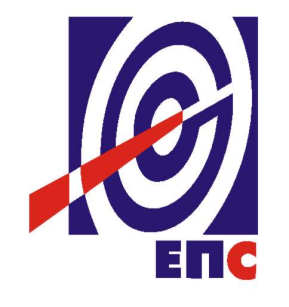 КОНКУРСНА ДОКУМЕНТАЦИЈАза подношење понуда у отвореном поступку за јавну набавку услуга бр. 3000/0921/2016 (983/2016)Мерење параметара и израда стварног погонског дијаграма генератора блока Б2, примопредајна испитивања генератора блока Б2, елаборат координација релејне заштите блокова Б1 и Б2 са системом побуде и енергетске мреже - ТЕНТ Б(заведено у ЈП ЕПС број 5364-Е.03.02-182253/5-2016 од 20.06.2016. године)Обреновац, јун 2016. годинеНа основу члана 32., 50. и 61. Закона о јавним набавкама („Сл. гласник РС” бр. 124/12, 14/15 и 68/15, у даљем текстуЗакон),члана 2. Правилника о обавезним елементима конкурсне документације у поступцима јавних набавки и начину доказивања испуњености услова („Сл. гласник РС” бр. 86/15), Одлуке о покретању поступка јавне набавке број 5364-E.03.02-182253/2 oд 25.05.2016. године и Решења о образовању комисије за јавну набавку број 5364-E.03.02-182253/3 oд 25.05.2016. године припремљена је:КОНКУРСНА ДОКУМЕНТАЦИЈАза подношење понуда у отвореном поступку за јавну набавку услуга бр. 3000/0921/2016 (983/2016) Садржај конкурсне документације:											страна	Укупан број страна документације: 69ОПШТИ ПОДАЦИ О ЈАВНОЈ НАБАВЦИПОДАЦИ О ПРЕДМЕТУ ЈАВНЕ НАБАВКЕ2.1 Опис предмета јавне набавке, назив и ознака из општег речника набавкеОпис предмета јавне набавке: Мерење параметара и израда стварног погонског дијаграма генератора блока Б2, примопредајна испитивања генератора блока Б2, елаборат координација релејне заштите блокова Б1 и Б2 са системом побуде и енергетске мреже - ТЕНТ Б.Назив из општег речника набавке: Турбогенератор.Ознака из општег речника набавке: 31128000 Детаљани подаци о предмету набавке наведени су у техничкој спецификацији (поглавље 3. Конкурсне документације).ТЕХНИЧКА СПЕЦИФИКАЦИЈА3.1. Општи технички захтеви3.1.1.  УводУ току капиталног ремонта блока Б2 у 2016. год. предвиђена је набавка и уградња новог генератора,  реконструкција постојећег система побуде, као и реконструкција система релејне заштите генератора, блок–трансформатора, трансформатора сопствене потрошње и трансформатора побуде.У току монтаже, пуштања у рад и пробног погона новог генератора предвиђено је да се обаве примопредајна и гаранцијска испитивања генератора.У склопу реконструкције релејне заштите генератора и великих трансформатора предвиђа се комплетна замена постојећег решења релејне заштите заснованог на електростатичким релејима новим системом заштите заснованим на микропроцесорским заштитним релејима.3.1.2. НормеПриликом испитивања генератора примењиваће се:1. Стандарди серије SRPS EN 60034. Ови стандарди су идентични са стандардима серије IEC 60034 које је CENELEC у потпуности преузео од IEC–а, а првенствено следећи стандарди:60034–1	Ротационе електричне машине–Део 1: Назначене вредности и карактеристике, 2013. год.60034–2–1	Ротационе електричне машине–Део 2–1: Стандардне методе испитивања заутврђивање губитака и степена искоришћења, 2008. год.60034–2–2	Ротационе електричне машине–Део 2–2: Специјалне методе за одређивањепојединачних губитака код великих машина испитивањима, 2011. год.60034–3	Ротационе електричне машине–Део 3: Посебни захтеви за синхроне генераторепокретане парним турбинама или турбинама са сагоревањем гаса, 2010. год.60034–4	Ротационе електричне машине–Део 4: Методе за одређивање величинасинхроних машина заснованих на испитивањима, 2009. год.Поред набројаних SRPS EN стандарда серије 60034 примењиваће се, по потреби, и остали стандарди из ове области.2. Интерни стандарди Електропривреде Србије:ИС–32		Обртне електричне машине. Електроизолациони системи (ЕИС); Испитивањенових ЕИС.ИС–32/2	Обртне електричне машине; Електроизолациони системи (ЕИС); Испитнеметоде.3. Интерни стандарди произвођача генератора Алстом.Приликом израде елабората координације релејне заштите користити све важеће националне и међународне норме, смернице и упутства, као и техничку праксу из ове области.2. Системски и функционални захтеви за испитивања генератора3.2.1. Основни захтевиИспитивања генератора треба спровести као примопредајна и гаранцијска испитивања.Примопредајна испитивања треба да потврде квалитет електроизолационог система, провере поједине рачунске параметре генератора, измере карактеристике празног хода, кратког споја, карактеристику регулације, зависност струје статора генератора од побудне струје, као и мерења при наглом растерећењу генартора.Гранцијска испитивања треба да одреде појединачне губитке генератора, као и степен корисног дејства. У оквиру ових испитивања треба извести и оглед загревања генератора у оквиру погонског дијаграма.3.2.2. Обим и методологија испитивањаУ доњој табели су приказани обим и методологија испитивања коју је потребно спровести у оквиру примопредајних и гаранцијских испитивања.3.3. Системски и функционални захтеви за елаборат3.3.1. УводУ току 2012. год у склопу реконструкције релејне заштите генератора и великих трансформатора блока Б1 извршена је комплетна замена постојећег решења релејне заштите заснованог на електростатичким релејима производње BBC новим системом заштите заснованим на микропроцесорским заштитним релејима производње Siеmens.Такође је извршена реконструкција система побуде производње BBC, новим системом побуде према решењу Института "Никола Тесла".У току 2016. год у склопу реконструкције релејне заштите генератора и великих трансформатора блока Б2 планира се комплетна замена постојећег решења релејне заштите заснованог на електростатичким релејима производње BBC новим системом заштите заснованим на микропроцесорским заштитним релејима производње Siеmens.У току 2016. год. планирана је и замена постојећег генератора на блоку Б2 производње BBC новим генератором производње Alstom. Такође се планира реконструкција система побуде производње BBC, новим системом побуде према решењу Института "Никола Тесла".Пројекат релејне заштите блока Б1 делимично је урадио Simens, а након тога прорачун заштита блока Институт "Никола Тесла". У склопу јавне набаке за реконструкцију релејне заштите блока Б2 пројекат релејне заштите је урадио Simens.3.3.2. Програмски задатакЗа оба блока Б1 и Б2 потребно је урадити елаборат "Координација релејне заштите генератора и блок–трансформатора са погонским дијаграмом генератора, побудним системом и заштитама електроенергетског система".Решењa мораju бити у складу с најновијим пројектним решењима из светске праксе која ће омогућити дугорочну и сигурну експлоатацију, као и селективан, сигуран, квалитетан и поуздан начин штићења енергетске опреме у свим могућим погонским ситуацијама, као и код кваровова и сметњи у високонапонској мрежи и у помоћним круговима управљачког напона.Елаборат треба посебно да: Провери обим постојећих заштитних функција у пројектима релејне заштите и евентуално предложи увођење додатних заштитних функција.Изврши проверу подешења сваке заштитне функције.Изврши проверу матрице искључења појединих заштитних функција.Провери координацију релејне заштите са погонским дијаграмом генератора.Провери координацију релејне заштите са системом побуде, а нарочито:Заштита од губитка побуде са аутоматским регулатором напона у режиму подпобуде и са лимитерима минималне побуде, нарочито са аспекта рада генератора у капацитивном режиму и у односу на граничне криве статичке стабилности. У случају потребе дати предлог за евентуалну промену карактеристике лимитера минималне побуде. Обрадити случајеве заштите од губитка побуде за обе методе које раде на принципу мерења импедансе: прва метода са две размакнуте дистантне карактеристике, и друга метода са поднапонским и подимпедантним чланом. Проверити неосетљивост заштите за кварове у блок–трансформатору и кварове у мрежи.Релејна заштита са аутоматским регулатором напона у режиму наддпобуде и са лимитерима струје статора и струје ротора у режиму надпобуде нарочито за случај форсирања побуде и са аспекта очувања транзијентне стабилности. Карактеристике лимитера морају бити временски зависне. Уколико карактеристике ових лимитера евентуално не омогућавају искориштење дозвољених термичких преоптерећења статора и ротора предложити промену карактеристика лимитера.Заштита од флуксне надпобуде (U/f) са лимитером флуксне надпобуде уграђеним у аутоматски регулатор напона. Карактеристика флуксне надпобуде мора бити временски зависна, са кривом која је усклађена са дозвољеним преоптерећењима флуксне надпобуде  генератора и блок–трансформатора. Функцију флуксне натпобуде посебно реализовати у релејима за заштиту генератора и блок–трансформатора. Уколико карактеристика лимитера надпобуде (U/f) уграђеног у аутоматски регулатор напона не задовољава дозвољена преоптерећења флуксне надпобуде предложити промену карактеристике лимитера.Прекострујна заштита трансформатора побуде мора бити са временски зависном карактеристиком и координисана са дозвољеним преоптерећењима ротора и са режимом форсирања побуде.Провери координацију релејне заштите са заштитама електроенергетског система, а нарочито:Заштита од испада из синхронизма у односу на време потребно за отклањање кварова у преносној мрежи.Заштита од несиметричног оптерећења генератора са дистантном заштитом у преносној мрежи.Земљоспојна заштита блок–трансформатора за случај најмање струје квара у преносној мрежи.Напонски стабилисана прекострујна заштита са најдужим временом прораде заштите у преносној мрежи.Подимпедантнa заштитa као заштита генератора и резервна заштита за случај отказа заштите у преносној мрежи.Заштита од флуксне надпобуде (U/f) са фреквентним растерећењем преносне мреже.Извршити евентуална преподешења и испитивања релејне заштите у складу са решењима из елабората.3.3.3. НормеПриликом израде елабората користити све важеће националне и међународне норме, смернице и упутства, као и техничку праксу из ове области.3.3.4. Референтна документаПриликом израде елабората користити следећа референтна документа:Пројекат релејне заштите ТЕНТ–Б блок Б1, Siеmens, 2012. год.Пројекат релејне заштите ТЕНТ–Б блок Б2, Siеmens, 2016. год.Извештај о испитивању релејне заштите ТЕНТ–Б блок Б1, Институт „Никола Тесла“,
2013. год.Извештај о испитивању релејне заштите ТЕНТ–Б блок Б2, Siеmens, 2016. год.Анализа стања релејне заштите на објекту ТЕНТ–Б и смернице за њену реконструкцију, студија, Институт „Никола Тесла“, 2013. год.Системи побуде синхроних генератора блокова Б1 и Б2 снаге 727,5 MVA у ТЕ „Никола Тесла Б“, пројекат, Институт „Никола Тесла“, 2011. год.Испитивање система побуде синхроног генератора снаге 727,5 MVA блока Б1 у ТЕ „Никола Тесла Б“, извештај, Институт „Никола Тесла“, 2013. год.Испитивање система побуде синхроног генератора снаге 727,5 MVA блока Б2 у ТЕ „Никола Тесла Б“, извештај, Институт „Никола Тесла“, 2016. год.Погонски дијаграм генератора блока Б1, теоретски, BBC.Погонски дијаграм генератора блока Б2, теоретски, Alstom.Погонски дијаграм генератора блока Б2, проверен, Институт „Никола Тесла“, 2016. год.Карактеристике дозвољеног термичког преоптерећења статора и ротора генератора блока Б1, BBC.Карактеристике трајно дозвољеног несиметричног оптерећења и топлотног импулса генератора блока Б1, BBC.Карактеристике дозвољеног термичког преоптерећења статора и ротора генератора блока Б2, Alstom.Карактеристике трајно дозвољеног несиметричног оптерећења и топлотног импулса генератора блока Б2, Alstom.Карактеристике дозвољене флуксне надпобуде (U/f) генератора блока Б1, BBC.Карактеристике дозвољене флуксне надпобуде (U/f) генератора блока Б2, Alstom.За карактеристике дозвољене флуксне надпобуде (U/f) блок–трансформатора консултовати Наручиоца.За детаљне карактеристике аутоматског регулатора напона, карактеристике лимитера побуде консултовати Институт „Никола Тесла“, Центар за аутоматику и регулацију.За све евентално потребне друге податке консултовати Наручиоца.3.4. Радови3.4.1. Општи захтевиПонуђач радова мора имати уведен ISO систем квалитета.Понуђач је дужан да достави образовне и професионалне квалификације особља, као и податке за лице које је одговорно за извођење радова примопредајна и гаранцијска испитивања генератора.Понуђач је дужан да достави изјаву о техничкој опремљености и оспособљености за извођење појединих радова.3.4.2. Обим радоваПонуђач је дужан да:Изради методологије и термин–планове за поједине радове.Испоручи извештаје о изведеним испитивањима и мерењима, као и елаборат о релејној заштити и извештај о испитивању релејне заштите блока Б1.3.4.3. Границе испоруке и радоваКвалитативну и квантитативну контролу радова које Понуђач намерава урадити врши надзорни орган Наручиоца.Понуђач је дужан да спискове испитне опреме и материјала достави у писменој форми пре почетка испитивања.За све радове Понуђач је дужан да обезбеди подршку програму испитивања и пуштања у рад временски усклађену према плановима Наручиоца до успешног завршетка радова.3.5. ИспитивањаСва испитивања ће се обавити на основу усаглашеног програма између Наручиоца и Понуђача.Понуђач ће саставити детаљан предлог обима и методологије следећих испитивања и доставити Наручиоцу на усаглашавање пре почетка испитивања:Примопредајна и гаранцијска испитивања генератора.Испитивања система релејне заштите блока Б1, као и функционална испитивања система релејне заштите приликом пуштања блока у погон.3.6. ДокументацијаПонуђач је дужан да на српском језику испоручи и:Извештај о примопредајним и гаранцијским испитивањима генератора блока Б2.Елаборат о координацији заштитних функција.Извештај о испитивању и подешавању релејне заштите блока Б1.Техничку документацију испоручити у папирној и електронској форми.Техничку документацију изведеног стања у папирној форми испоручити у 6 примерака. Коначан формат документације мора бити А4.3.7. РоковиКапитални ремонт блока Б1 је планиран у периоду од 2.4.2016. год. до 30.4.2016. год.Капитални ремонт блока Б2 је планиран у периоду од 07.5.2016. год. до 02.11.2016. год. у трајању од 6 месеци, са могућношћу скраћења рока.Понуђач је дужан да, у року од 15 дана од дана ступања уговора на снагу, достави Наручиоцу детаљан термин план испитивања генератора блока Б2.Термин план мора бити у сагласности са временским терминима Наручиоца и одобрен од стране Наручиоца.Сва испитивања за време пуштања блока у рад морају бити усклађена са временским терминима Наручиоца.3.8. Гарантни периодПонуђач ће дати гаранцију за све изведене радове. Минимални гарантни период износи 1 годинa од успешно извршене примопредаје између Наручиоца и Понуђача. Понуда која не садржи гарантни рок сматраће се неприхватљивом.3.9. Организација и контролаПонуђач са којим се закључи уговор о јавној набавци, је дужан да за време извођења радова обезбеди одговорно лице задужено за организацију извођења радова и достави Наручиоцу, писмено решење са подацима о том лицу.Сви радови се морају изводити према техничкој документацији, у складу са прописима, стандардима и техничким нормативима предвиђеним за ову врсту радова, стандардима квалитета који важе за поједине врсте радова, инсталација и опреме.Одговорно лице организује извођење радова, обезбеђује сигурност објеката и лица која се налазе на градилишту, обезбеђује доказ о квалитету извршених радова,Наручилац обезбеђује стручни надзор у току извођења радова. Стручни надзор обухвата: контролу извођења радова према техничкој документацији, контролу и проверу квалитета извођења свих врста радова и примену прописа, стандарда и техничких норматива, оверава количине изведених радова, и решава друга питања која се појаве у току извођења радова.3.10. Провера техничког делаКомисија за предметне радове Наручиоца вршиће проверу техничког дела понуда у складу са одредбама које су наведене у овим техничким захтевима.3.11. Табела цена радоваПонуђач треба да достави појединачне цене за све радове које намерава извести према спецификацији радова.УСЛОВИ ЗА УЧЕШЋЕ У ПОСТУПКУ ЈАВНЕ НАБАВКЕ ИЗ ЧЛ. 75. И 76. ЗАКОНА О ЈАВНИМ НАБАВКАМА И УПУТСТВО КАКО СЕ ДОКАЗУЈЕ ИСПУЊЕНОСТ ТИХ УСЛОВАПонуда понуђача који не докаже да испуњава наведене обавезне и додатне услове из тачака 1.до 8 овог обрасца, биће одбијена као неприхватљива.1. Сваки подизвођач мора да испуњава услове из члана 75.став 1. тачка 1), 2) и 4) и члана 75. став 2. Закона, што доказује достављањем доказа наведених у овом одељку. Услове у вези са капацитетима из члана 76.Закона, понуђач испуњава самостално без обзира на ангажовање подизвођача.2. Сваки понуђач из групе понуђача  која подноси заједничку понуду мора да испуњава услове из члана 75. став 1. тачка 1), 2) и 4) и члана 75. став 2. Закона, што доказује достављањем доказа наведених у овом одељку. Услове у вези са капацитетима из члана 76.Закона понуђачи из групе испуњавају заједно, на основу достављених доказа у складу са овим одељком конкурсне документације.3. Докази о испуњености услова из члана 77.Закона могу се достављати у неовереним копијама.Наручилац може пре доношења одлуке о додели уговора, захтевати од понуђача, чија је понуда на основу извештаја комисије за јавну набавку оцењена као најповољнија да достави на увид оригинал или оверену копију свих или појединих доказа.Ако понуђач у остављеном, примереном року који не може бити краћи од пет дана, не достави на увид оригинал или оверену копију тражених доказа, наручилац ће његову понуду одбити као неприхватљиву.4.Лице уписано у Регистар понуђача није дужно да приликом подношења понуде доказује испуњеност обавезних услова за учешће у поступку јавне набавке, односно Наручилац не може одбити као неприхватљиву, понуду зато што не садржи доказ одређен Законом или Конкурсном документацијом, ако је понуђач, навео у понуди интернет страницу на којој су тражени подаци јавно доступни. У том случају понуђач може, да у Изјави (пожељно на меморандуму, која мора бити потписана и оверена), да наведе да је уписан у Регистар понуђача. Уз наведену Изјаву, понуђач може да достави и фотокопију Решења о упису понуђача у Регистар понуђача.  На основу члана 79.став 5. Закона понуђач није дужан да доставља следеће доказе који су јавно доступни на интернет страницама надлежних органа, и то:1)извод из регистра надлежног органа:-извод из регистра АПР: www.apr.gov.rs2)докази из члана 75. став 1. тачка 1) ,2) и 4) Закона-регистар понуђача: www.apr.gov.rs5. Уколико је доказ о испуњености услова електронски документ, понуђач доставља копију електронског документа у писаном облику, у складу са законом којим се уређује електронски документ.6. Ако понуђач има седиште у другој држави, наручилац може да провери да ли су документи којима понуђач доказује испуњеност тражених услова издати од стране надлежних органа те државе.7. Ако понуђач није могао да прибави тражена документа у року за подношење понуде, због тога што она до тренутка подношења понуде нису могла бити издата по прописима државе у којој понуђач има седиште и уколико уз понуду приложи одговарајући доказ за то, наручилац ће дозволити понуђачу да накнадно достави тражена документа у примереном року.8. Ако се у држави у којој понуђач има седиште не издају докази из члана 77. став 1. Закона, понуђач може, уместо доказа, приложити своју писану изјаву, дату под кривичном и материјалном одговорношћу оверену пред судским или управним органом, јавним бележником или другим надлежним органом те државе.9. Понуђач је дужан да без одлагања, а најкасније у року од пет дана од дана настанка промене у било којем од података које доказује, о тој промени писмено обавести наручиоца и да је документује на прописани начин.КРИТЕРИЈУМ ЗА ДОДЕЛУ УГОВОРАИзбор најповољније понуде ће се извршити применом критеријума „Најнижа понуђена цена“.Критеријум за оцењивање понуда Најнижа понуђена цена, заснива се на понуђеној цени као једином критеријуму.У случају примене критеријума најниже понуђене цене, а у ситуацији када постоје понуде домаћег и страног понуђача који пружају услуге или изводе радове, наручилац мора изабрати понуду домаћег понуђача под условом да његова понуђена цена није већа од 5 % у односу на нaјнижу понуђену цену страног понуђача.У понуђену цену страног понуђача урачунавају се и царинске дажбине.Предност дата за домаће понуђаче (члан 86.став 1. до 4. Закона) у поступцима јавних набавки у којима учествују понуђачи из држава потписница Споразума о слободној трговини у централној Европи (ЦЕФТА 2006) примењиваће се сходно одредбама тог споразума.Предност дата за домаће понуђаче (члан 86. став 1. до 4.Закона) у поступцима јавних набавки у којима учествују понуђачи из држава потписница Споразума о стабилизацији и придруживању између Европских заједница и њихових држава чланица, са једне стране, и Републике Србије, са друге стране, примењиваће се сходно одредбама тог Споразума.Елементи критеријума односно начин на основу којих ће наручилац извршити доделу уговора у ситуацији када постоје две или више понуда са истом понуђеном ценом:Уколико две или више понуда имају исту најнижу понуђену цену, као најповољнија биће изабрана понуда оног понуђача који је понудио дужи гарантни рок. Уколико и за тај елемент критеријума понуђачи имају исте услове, Наручилац ће донети одлуку да уговор додели Понуђачу који је понудио дужи рок важности понуде.Уколико ни после примене резервних критеријума не буде могуће изабрати најповољнију понуду, најповољнија понуда биће изабрана путем жреба.Извлачење путем жреба Наручилац ће извршити јавно, у присуству понуђача који имају исту најнижу понуђену цену. На посебним папирима који су исте величине и боје аручилац ће исписати називе Понуђача, те папире ставити у кутију, одакле ће један од чланова Комисије извући само један папир. Понуђачу чији назив буде на извученом папиру биће додељен уговор  о јавној набавци. О извршеном жребању сачињава се Записник који потписују представници Наручиоца и пристуних Понуђача.УПУТСТВО ПОНУЂАЧИМА КАКО ДА САЧИНЕ ПОНУДУКонкурсна документација садржи Упутство понуђачима како да сачине понуду и потребне податке о захтевима Наручиоца у погледу садржине понуде, као и услове под којима се спроводи поступак избора најповољније понуде у поступку јавне набавке.Понуђач мора да испуњава све услове одређене Законом о јавним набавкама (у даљем тексту: Закон) и конкурсном документацијом. Понуда се припрема и доставља на основу позива, у складу са конкурсном документацијом, у супротном, понуда се одбија као неприхватљива.Језик на којем понуда мора бити састављенаНаручилац је припремио конкурсну документацију на српском језику и водиће поступак јавне набавке на српском језику.Понуда са свим прилозима мора бити сачињена на српском језику.Уколико је неки прилог (доказ или документ) на страном језику, он мора бити преведен на српски језик и оверен од стране овлашћеног преводиоца. Начин састављања и подношења понудеПонуђач је обавезан да сачини понуду тако што Понуђач уписује тражене податке у обрасце који су саставни део конкурсне документације и оверава је печатом и потписом законског заступника, другог заступника уписаног у регистар надлежног органа или лица овлашћеног од стране законског заступника уз доставу овлашћења у понуди. Доставља их заједно са осталим документима који представљају обавезну садржину понуде.Препоручује се да сви документи поднети у понуди  буду нумерисани и повезани у целину (јемствеником, траком и сл.), тако да се појединачни листови, односно прилози, не могу накнадно убацивати, одстрањивати или замењивати. Препоручује се да се нумерација поднете документације и образаца у понуди изврши на свакоj страни на којој има текста, исписивањем “1 од н“, „2 од н“ и тако све до „н од н“, с тим да „н“ представља укупан број страна понуде.Понуђач подноси понуду у затвореној коверти или кутији, тако да се при отварању може проверити да ли је затворена, као и када, на адресу: Јавно предузеће „Електропривреда Србије“, огранак ТЕНТ, локација ТЕНТ Б Поштански фах 35, Ушће 11500 Обреновац, са назнаком: "Понуда за ЈН Мерење параметара и израда стварног погонског дијаграма генератора блока Б2, примопредајна испитивања генератора блока Б2, елаборат координација релејне заштите блокова Б1 и Б2 са системом побуде и енергетске мреже - ТЕНТ Б бр. 3000/0921/2016 (983/2016) не отварати, уручити Писарници ТЕНТ Б за Десу Ковачевић Покрајац“. На полеђини коверте обавезно се уписује тачан назив и адреса понуђача, телефон и факс понуђача, као и име и презиме овлашћеног лица за контакт.У случају да понуду подноси група понуђача, на полеђини коверте је пожељно назначити да се ради о групи понуђача и навести називе и адресу свих чланова групе понуђача.Уколико понуђачи подносе заједничку понуду, група понуђача може да се определи да обрасце дате у конкурсној документацији потписују и печатом оверавају сви понуђачи из групе понуђача или група понуђача може да одреди једног понуђача из групе који ће потписивати и печатом оверавати обрасце дате у конкурсној документацији, изузев образаца који подразумевају давање изјава под материјалном и кривичном одговорношћу морају бити потписани и оверени печатом од стране сваког понуђача из групе понуђача.У случају да се понуђачи определе да један понуђач из групе потписује и печатом оверава обрасце дате у конкурсној документацији (изузев образаца који подразумевају давање изјава под материјалном и кривичном одговорношћу), наведено треба дефинисати споразумом којим се понуђачи из групе међусобно и према наручиоцу обавезују на извршење јавне набавке, а који чини саставни део заједничке понуде сагласно чл. 81. Закона. Уколико је неопходно да понуђач исправи грешке које је направио приликом састављања понуде и попуњавања образаца из конкурсне документације, дужан је да поред такве исправке стави потпис особе или особа које су потписале образац понуде и печат понуђача. Обавезна садржина понудеСадржину понуде, поред Обрасца понуде, чине и сви остали докази из чл. 75. и 76. Закона о јавним набавкама, предвиђени чл. 77. Закона, који су наведени у конкурсној документацији, као и сви тражени прилози и изјаве (попуњени, потписани и печатом оверени) на начин предвиђен следећим ставом ове тачке:Образац понуде Структура цене Образац трошкова припреме понуде , ако понуђач захтева надокнаду трошкова у складу са чл.88 ЗаконаИзјава о независној понуди Изјава у складу са чланом 75. став 2. Закона Овлашћење из тачке 6.2 Конкурсне документацијеОбрасци, изјаве и докази одређене тачком 6.9 или 6.10 овог упутства у случају да понуђач подноси понуду са подизвођачем или заједничку понуду подноси група понуђачапотписан и печатом оверен образац „Модел уговора“ (пожељно је да буде попуњен)докази о испуњености услова из чл. 75. и 76. Закона у складу са чланом 77. Закона и Одељком 4. конкурсне документације Овлашћење за потписника (ако не потписује заступник)Методологија примопредајних испитивања генератораМетодологија за одређивање коефицијента корисног дејства генератораМетодологија за проверу погонског дијаграма генератораДетаљан термин планПлан контроле квалитетаНаручилац ће одбити као неприхватљиве све понуде које не испуњавају услове из позива за подношење понуда и конкурсне документације.Наручилац ће одбити као неприхватљиву понуду понуђача, за коју се у поступку стручне оцене понуда утврди да докази који су саставни део понуде садрже неистините податке.Подношење и отварање понудаБлаговременим се сматрају понуде које су примљене, у складу са Позивом за подношење понуда објављеним на Порталу јавних набавки, без обзира на начин на који су послате.Ако је понуда поднета по истеку рока за подношење понуда одређеног у позиву, сматраће се неблаговременом, а Наручилац ће по окончању поступка отварања понуда, овакву понуду вратити неотворену понуђачу, са назнаком да је поднета неблаговремено.Комисија за јавне набавке ће благовремено поднете понуде јавно отворити дана наведеном у Позиву за подношење понуда у просторијама Јавног предузећа „Електропривреда Србије“ Београд, Огранак ТЕНТ, локација ТЕНТ Б Обреновац-Ушће, просторије ПКА, Сала 1 спрат.Представници понуђача који учествују у поступку јавног отварања понуда, морају да пре почетка поступка јавног отварања доставе Комисији за јавне набавке писано овлашћење за учествовање у овом поступку, (пожељно је да буде издато на меморандуму понуђача), заведено и оверено печатом и потписом законског заступника понуђача или другог заступника уписаног у регистар надлежног органа или лица овлашћеног од стране законског заступника уз доставу овлашћења у понуди.Комисија за јавну набавку води записник о отварању понуда у који се уносе подаци у складу са Законом.Записник о отварању понуда потписују чланови комисије и присутни овлашћени представници понуђача, који преузимају примерак записника.Наручилац ће у року од три (3) дана од дана окончања поступка отварања понуда поштом или електронским путем доставити записник о отварању понуда понуђачима који нису учествовали у поступку отварања понуда.Начин подношења понудеПонуђач може поднети само једну понуду.Понуду може поднети понуђач самостално, група понуђача, као и понуђач са подизвођачем.Понуђач који је самостално поднео понуду не може истовремено да учествује у заједничкој понуди или као подизвођач. У случају да понуђач поступи супротно наведеном упутству свака понуда понуђача у којој се појављује биће одбијена. Понуђач може бити члан само једне групе понуђача која подноси заједничку понуду, односно учествовати у само једној заједничкој понуди. Уколико је понуђач, у оквиру групе понуђача, поднео две или више заједничких понуда, Наручилац ће све такве понуде одбити.Понуђач који је члан групе понуђача не може истовремено да учествује као подизвођач. У случају да понуђач поступи супротно наведеном упутству свака понуда понуђача у којој се појављује биће одбијена. Измена, допуна и опозив понудеУ року за подношење понуде понуђач може да измени или допуни већ поднету понуду писаним путем, на адресу Наручиоца на коју је поднео понуду, са назнаком „ИЗМЕНА – ДОПУНА- Понуде за јавну набавку Мерење параметара и израда стварног погонског дијаграма генератора блока Б2, примопредајна испитивања генератора блока Б2, елаборат координација релејне заштите блокова Б1 и Б2 са системом побуде и енергетске мреже - ТЕНТ Б - Јавна набавка број 3000/0921/2016 (983/2016) – НЕ ОТВАРАТИ“.У случају измене или допуне достављене понуде, Наручилац ће приликом стручне оцене понуде узети у обзир измене и допуне само ако су извршене у целини и према обрасцу на који се, у већ достављеној понуди,измена или допуна односи.У року за подношење понуде понуђач може да опозове поднету понуду писаним путем, на адресу Наручиоца, са назнаком „ОПОЗИВ - Понуде за јавну набавку Мерење параметара и израда стварног погонског дијаграма генератора блока Б2, примопредајна испитивања генератора блока Б2, елаборат координација релејне заштите блокова Б1 и Б2 са системом побуде и енергетске мреже - ТЕНТ Б - Јавна набавка број 3000/0921/2016 (983/2016) – НЕ ОТВАРАТИ“.У случају опозива поднете понуде пре истека рока за подношење понуда, Наручилац такву понуду неће отварати, већ ће је неотворену вратити понуђачу.ПартијеНабавка није обликована по партијама.Понуда са варијантамаПонуда са варијантама није дозвољена.Подношење понуде са подизвођачимаПонуђач је дужан да у понуди наведе да ли ће извршење набавке делимично поверити подизвођачу. Ако понуђач у понуди наведе да ће делимично извршење набавке поверити подизвођачу, дужан је да наведе:- назив подизвођача, а уколико уговор између наручиоца и понуђача буде закључен, тај подизвођач ће бити наведен у уговору;- проценат укупне вредности набавке који ће поверити подизвођачу, а који не може бити већи од 50% као и део предметне набавке који ће извршити преко подизвођача.Понуђач у потпуности одговара наручиоцу за извршење уговорене набавке, без обзира на број подизвођача и обавезан је да наручиоцу, на његов захтев, омогући приступ код подизвођача ради утврђивања испуњености услова.Обавеза понуђача је да за подизвођача достави доказе о испуњености обавезних услова из члана 75. став 1. тачка 1), 2) и 4) и члана 75. став 2. Закона наведених у одељку Услови за учешће из члана 75. и 76. Закона и Упутство како се доказује испуњеност тих услова.Додатне услове понуђач испуњава самостално, без обзира на агажовање подизвођача.Све обрасце у понуди потписује и оверава понуђач, изузев образаца под пуном материјалном и кривичном одговорношћу,које попуњава, потписује и оверава сваки подизвођач у своје име.Понуђач не може ангажовати као подизвођача лице које није навео у понуди, у супротном наручилац ће реализовати средство обезбеђења и раскинути уговор, осим ако би раскидом уговора наручилац претрпео знатну штету.Добављач може ангажовати као подизвођача лице које није навео у понуди, ако је на страни подизвођача након подношења понуде настала трајнија неспособност плаћања, ако то лице испуњава све услове одређене за подизвођача и уколико добије претходну сагласност Наручиоца. Наручилац може на захтев подизвођача и где природа предмета набавке то дозвољава пренети доспела потраживања директно подизвођачу, за део набавке који се извршава преко тог подизвођача. Пре доношења одлуке  о преношењу доспелих потраживања директно подизвођачу наручилац ће омогућити добављачу да у року од 5 дана од дана добијања позива наручиоца приговори уколико потраживање није доспело. Све ово не утиче на правило да понуђач (добављач) у потпуности одговара наручиоцу за извршење обавеза из поступка јавне набавке, односно за извршење уговорних обавеза , без обзира на број подизвођача.Подношење заједничке понудеУ случају да више понуђача поднесе заједничку понуду, они као саставни део понуде морају доставити Споразум о заједничком извршењу набавке, којим се међусобно и према Наручиоцу обавезују на заједничко извршење набавке, који обавезно садржи податке прописане члан 81. став 4. и 5.Закона о јавним набавкама и то: податке о члану групе који ће бити Носилац посла, односно који ће поднети понуду и који ће заступати групу понуђача пред Наручиоцем;опис послова сваког од понуђача из групе понуђача у извршењу уговора.Сваки понуђач из групе понуђача  која подноси заједничку понуду мора да испуњава услове из члана 75.  став 1. тачка 1), 2) и 4) и члана 75. став 2. Закона, наведене у одељку Услови за учешће из члана 75. и 76. Закона и Упутство како се доказује испуњеност тих услова. Услове у вези са капацитетима, у складу са чланом 76.Закона, понуђачи из групе испуњавају заједно, на основу достављених доказа дефинисанихконкурсном документацијом.У случају заједничке понуде групе понуђача обрасце под пуном материјалном и кривичном одговорношћу попуњава, потписује и оверава сваки члан групе понуђача у своје име.( Образац Изјаве о независној понуди и Образац изјаве у складу са чланом 75. став 2. Закона)Понуђачи из групе понуђача одговорају неограничено солидарно према наручиоцу.Понуђена ценаЦена се исказује у динарима, без пореза на додату вредност.У случају да у достављеној понуди није назначено да ли је понуђена цена са или без пореза на додату вредност, сматраће се сагласно Закону, да је иста без пореза на додату вредност. Јединичне цене и укупно понуђена цена морају бити изражене са две децимале у складу са правилом заокруживања бројева. У случају рачунске грешке меродавна ће бити јединична цена.Понуда која је изражена у две валуте, сматраће се неприхватљивом.Понуђена цена укључује све трошкове везане за реализацију предметне услуге.Ако понуђена цена укључује увозну царину и друге дажбине, понуђач је дужан да тај део одвојено искаже у динарима.Ако је у понуди исказана неуобичајено ниска цена, Наручилац ће поступити у складу са чланом 92. Закона.Корекција ценеЦена је фиксна и не подлеже промени.Рок извршења услугаУслуге се пружају према потребама Наручиоца у складу са усвојеним Термин планом до 31.01.2017.год.Гарантни рок Гарантни рок не може бити краћи од 12 (словима:дванаест) месеци, од дана сачињавања, потписивања и верификовања коначног Записника о квалитативном и квантитативном пријему услуга (без примедби).За све уочене недостатке – скривене мане, које нису биле уочене у моменту квалитативног и квантитативног пријема Услуге већ су се испољиле током употребе у гарантном року, Корисник услуге ће рекламацију о недостацима доставити Пружаоцу услуге одмах а најкасније у року од 10 дана по утврђивању недостатка. Пружалац услуге се обавезује да најкасније у року од 10 дана од дана пријема рекламације отклони утврђене недостатке о свом трошку.Начин и услови плаћањаКорисник услуге се обавезује да Пружаоцу услуге плати извршене услуге на следећи начин: •	сукцесивно према степену готовости, у року до 45 (словима: четрдесет пет) дана од дана пријема одговарајућег рачуна издатог на основу прихваћеног обострано потписаног Записника квалитативном и квантитативном пријему Услуге (без примедби), потписаног од стране овлашћених  представника Уговорних страна.Рачун мора да гласи на : Јавно предузеће „Електропривреда Србије“ Београд, Царице Милице 2, ПИБ 103920327, Огранак ТЕНТ Београд-Обреновац, Богољуба Урошевића Црног 44.Рачун мора бити достављен на адресу Корисника: Јавно предузеће „Електропривреда Србије“ Београд, огранак ТЕНТ,локација ТЕНТ Б Поштански фах 35, 11500 Обреновац, Ушће, са обавезним прилозима - Записник о квалитативном и квантитативном пријему. У испостављеном рачуну, изабрани понуђач је дужан да се придржава тачно дефинисаних назива из конкурсне документације и прихваћене понуде (или из Обрасца структуре цене). Рачуни који не одговарају наведеним тачним називима, ће се сматрати неисправним. Уколико, због коришћења различитих шифрарника и софтверских решења није могуће у самом рачуну навести горе наведени тачан назив, изабрани понуђач је обавезан да уз рачун достави прилог са упоредним прегледом назива из рачуна са захтеваним називима из конкурсне документације и прихваћене понуде.Рок важења понудеПонуда мора да важи најмање 60 (словима: шездесет) дана од дана отварања понуде. У случају да понуђач наведе краћи рок важења понуде, понуда ће бити одбијена, као неприхватљива. Средства финансијског обезбеђењаСви трошкови око прибављања средстава обезбеђења падају на терет понуђача, а и исти могу бити наведени у Обрасцу трошкова припреме понуде.Члан групе понуђача може бити налогодавац СФО.СФО морају да буду у валути у којој је и понуда.Ако се за време трајања Уговора промене рокови за извршење уговорне обавезе, важност  СФО мора се продужити. Банкарска гаранција за добро извршење послаИзабрани понуђач је дужан да у тренутку закључења Уговора а најкасније у року од 10 (десет) дана од дана обостраног потписивања Уговора од законских заступника уговорних страна,а пре извршења, као одложни услов из члана 74. став 2. Закона о облигационим односима („Сл. лист СФРЈ“ бр. 29/78, 39/85, 45/89 – одлука УСЈ и 57/89, „Сл.лист СРЈ“ бр. 31/93 и „Сл. лист СЦГ“ бр. 1/2003 – Уставна повеља), као средство финансијског обезбеђења за добро извршење посла преда Наручиоцу банкарску гаранцију за добро извршење посла.Изабрани понуђач је дужан да Наручиоцу достави неопозиву,  безусловну (без права на приговор) и на први писани позив наплативу банкарску гаранцију за добро извршење посла у износу од 10%  вредности уговора без ПДВ. Банкарска гаранција мора трајати најмање 30 (словима: тридесет) календарских дана дуже од рока одређеног за коначно извршење посла.Ако се за време трајања уговора промене рокови за извршење уговорне обавезе, важност банкарске гаранције за добро извршење посла мора да се продужи. Поднета банкарска гаранција не може да садржи додатне услове за исплату, краће рокове, мањи износ или промењену месну надлежност за решавање спорова.Наручилац ће уновчити дату банкарску гаранцију за добро извршење посла у случају да изабрани понуђач не буде извршавао своје уговорне обавезе у роковима и на начин предвиђен уговором. У случају да је пословно седиште банке гаранта у Републици Србији у случају спора по овој Гаранцији, утврђује се надлежност суда у Београду и примена материјалног права Републике Србије. У случају да је пословно седиште банке гаранта изван Републике Србије у случају спора по овој Гаранцији, утврђује се надлежност Спољнотрговинске арбитраже при ПКС уз примену Правилника ПКС и процесног и материјалног права Републике Србије.У случају да Изабрани понуђач поднесе банкарску гаранцију стране банке, изабрани понуђач може поднети гаранцију стране банке само ако је тој банци додељен кредитни рејтинг коме одговара најмање ниво кредитног квалитета 3 (инвестициони ранг).Достављање средстава финансијског обезбеђењаСредство финансијског обезбеђења за добро извршење посла  гласи на Јавно предузеће „Електропривреда Србије“ Београд,Улица царице Милице 2., 11000 Београд/ Огранак ТЕНТ, Богољуба Урошевића Црног бр.44., 11500 Обреновац и доставља се поштом на адресу: Јавно предузеће „Електропривреда Србије“ Београд, Улица царице Милице 2, 11000 Београд, Огранак ТЕНТ, локација ТЕНТ Б на адреси: Поштански фах 35, 11500 Обреновац, Ушћеили лично на Писарницу ТЕНТ Б, Обреновац-Ушће, односно наведеном лицу са назнаком: Средство финансијског обезбеђења за ЈН бр. 3000/0921/2016 (983/2016) предати Деси Ковачевић Покрајац.Начин означавања поверљивих података у понудиПодаци које понуђач оправдано означи као поверљиве биће коришћени само у току поступка јавне набавке у складу са позивом и неће бити доступни ником изван круга лица која су укључена у поступак јавне набавке. Ови подаци неће бити објављени приликом отварања понуда и у наставку поступка. Наручилац може да одбије да пружи информацију која би значила повреду поверљивости података добијених у понуди. Као поверљива, понуђач може означити документа која садрже личне податке, а које не садржи ни један јавни регистар, или која на други начин нису доступна, као и пословне податке који су прописима одређени као поверљиви. Наручилац ће као поверљива третирати она документа која у десном горњем углу великим словима имају исписано „ПОВЕРЉИВО“.Наручилац не одговара за поверљивост података који нису означени на горе наведени начин.Ако се као поверљиви означе подаци који не одговарају горе наведеним условима, Наручилац ће позвати понуђача да уклони ознаку поверљивости. Понуђач ће то учинити тако што ће његов представник изнад ознаке поверљивости написати „ОПОЗИВ“, уписати датум, време и потписати се.Ако понуђач у року који одреди Наручилац не опозове поверљивост докумената, Наручилац ће третирати ову понуду као понуду без поверљивих података.Наручилац је дужан да доследно поштује законите интересе понуђача, штитећи њихове техничке и пословне тајне у смислу закона којим се уређује заштита пословне тајне.Неће се сматрати поверљивим докази о испуњености обавезних услова, цена и други подаци из понуде који су од значаја рангирање понуде. Поштовање обавеза које произлазе из прописа о заштити на раду и других прописаПонуђач је дужан да при састављању понуде изричито наведе да је поштовао обавезе које произлазе из важећих прописа о заштити на раду, запошљавању и условима рада, заштити животне средине, као и да нема забрану обављања делатности која је на снази у време подношења понуде (Образац 4 из конкурсне документације).Накнада за коришћење патенатаНакнаду за коришћење патената, као и одговорност за повреду заштићених права интелектуалне својине трећих лица сноси понуђач.Начело заштите животне средине и обезбеђивања енергетске ефикасностиНаручилац је дужан да набавља услуге која не загађују, односно који минимално утичу на животну средину, односно који обезбеђују адекватно смањење потрошње енергије – енергетску ефикасност.Додатне информације и објашњењаЗаинтерсовано лице може, у писаном облику, тражити од Наручиоца додатне информације или појашњења у вези са припремањем понуде,при чему може да укаже Наручиоцу и на евентуално уочене недостатке и неправилности у конкурсној документацији, најкасније пет дана пре истека рока за подношење понуде, на адресу Наручиоца, са назнаком: „ОБЈАШЊЕЊА – позив за јавну набавку број 3000/0921/2016 (983/2016)“ или електронским путем на е-mail адресу: desa.pokrajac@eps.rs, радним данима (понедељак – петак) у времену од 07,00 до 14,00 часова. Захтев за појашњење примљен после наведеног времена или током викенда/нерадног дана биће евидентиран као примљен првог следећег радног дана.Наручилац ће у року од три дана по пријему захтева објавити Одговор на захтев на Порталу јавних набавки и својој интернет страници.Тражење додатних информација и појашњења телефоном није дозвољено.Ако је документ из поступка јавне набавке достављен од стране наручиоца или понуђача путем електронске поште или факсом, страна која је извршила достављање дужна је да од друге стране захтева да на исти начин потврди пријем тог документа, што је друга страна дужна и да учини када је то неопходно као доказ да је извршено достављање.Ако наручилац у року предвиђеном за подношење понуда измени или допуни конкурсну документацију, дужан је да без одлагања измене или допуне објави на Порталу јавних набавки и на својој интернет страници.Ако наручилац измени или допуни конкурсну документацију осам или мање дана пре истека рока за подношење понуда, наручилац је дужан да продужи рок за подношење понуда и објави обавештење о продужењу рока за подношење понуда.По истеку рока предвиђеног за подношење понуда наручилац не може да мења нити да допуњује конкурсну документацију.Комуникација у поступку јавне набавке се врши на начин предвиђен чланом 20. Закона.У зависности од изабраног вида комуникације, Наручилац ће поступати у складу са 13. начелним ставом који је Републичка комисија за заштиту права у поступцима јавних набавки заузела на 3. Општој седници, 14.04.2014. године (објављеним на интернет страници www.кjn.gov.rs).Трошкови понудеТрошкове припреме и подношења понуде сноси искључиво понуђач и не може тражити од наручиоца накнаду трошкова.Понуђач може да у оквиру понуде достави укупан износ и структуру трошкова припремања понуде тако што попуњава, потписује и оверава печатом Образац трошкова припреме понуде.Ако је поступак јавне набавке обустављен из разлога који су на страни Наручиоца, Наручилац је дужан да понуђачу надокнади трошкове израде узорка или модела, ако су израђени у складу са техничким спецификацијама Наручиоца и трошкове прибављања средства обезбеђења, под условом да је понуђач тражио накнаду тих трошкова у својој понуди.Додатна објашњења, контрола и допуштене исправкеНаручилац може да захтева од понуђача додатна објашњења која ће му помоћи при прегледу, вредновању и упоређивању понуда, а може да врши и контролу (увид) код понуђача, односно његовог подизвођача.Уколико је потребно вршити додатна објашњења, наручилац ће понуђачу оставити примерени рок да поступи по позиву Наручиоца, односно да омогући Наручиоцу контролу (увид) код понуђача, као и код његовог подизвођача.Наручилац може, уз сагласност понуђача, да изврши исправке рачунских грешака уочених приликом разматрања понуде по окончаном поступку отварања понуда.У случају разлике између јединичне цене и укупне цене, меродавна је јединична цена. Ако се понуђач не сагласи са исправком рачунских грешака, Наручилац ће његову понуду одбити као неприхватљиву.Разлози за одбијање понудеПонуда ће бити одбијена ако:је неблаговремена, неприхватљива или неодговарајућа;ако се понуђач не сагласи са исправком рачунских грешака;ако има битне недостатке сходно члану 106. ЗЈНодносно ако:Понуђач не докаже да испуњава обавезне услове за учешће;понуђач не докаже да испуњава додатне услове;је понуђени рок важења понуде краћи од прописаног;не достави методологију примопредајних испитивања генераторане достави методологију за одређивање коефицијента корисног дејства генераторане достави методологију за проверу погонског дијаграма генераторане достави Детаљан термин планне достави План контроле квалитетапонуда садржи друге недостатке због којих није могуће утврдити стварну садржину понуде или није могуће упоредити је са другим понудамаНаручилац ће донети одлуку о обустави поступка јавне набавке у складу са чланом 109. Закона.Рок за доношење Одлуке о додели уговора/обустави поступкаНаручилац ће одлуку о додели уговора/обустави поступка донети у року од максимално 25 (двадесетпет) дана од дана јавног отварања понуда.Одлуку о додели уговора/обустави поступка  Наручилац ће објавити на Порталу јавних набавки и на својој интернет страници у року од 3 (три) дана од дана доношења.Негативне референцеНаручилац може одбити понуду уколико поседује доказ да је понуђач у претходне три године пре објављивања позива за подношење понуда, у поступку јавне набавке:поступао супротно забрани из чл. 23. и 25. Закона;учинио повреду конкуренције;доставио неистините податке у понуди или без оправданих разлога одбио да закључи уговор о јавној набавци, након што му је уговор додељен;одбио да достави доказе и средства обезбеђења на шта се у понуди обавезао.Наручилац може одбити понуду уколико поседује доказ који потврђује да понуђач није испуњавао своје обавезе по раније закљученим уговорима о јавним набавкама који су се односили на исти предмет набавке, за период од претходне три годинепре објављивања позива за подношење понуда. Доказ наведеног може бити:правоснажна судска одлука или коначна одлука другог надлежног органа;исправа о реализованом средству обезбеђења испуњења обавеза у поступку јавне набавке или испуњења уговорних обавеза;исправа о наплаћеној уговорној казни;рекламације потрошача, односно корисника, ако нису отклоњене у уговореном року;изјава о раскиду уговора због неиспуњења битних елемената уговора дата на начин и под условима предвиђеним законом којим се уређују облигациони односи;доказ о ангажовању на извршењу уговора о јавној набавци лица која нису означена у понуди као подизвођачи, односно чланови групе понуђача;други одговарајући доказ примерен предмету јавне набавке који се односи на испуњење обавеза у ранијим поступцима јавне набавке или по раније закљученим уговорима о јавним набавкама.Наручилац може одбити понуду ако поседује доказ из става 3. тачка 1) члана 82. Закона, који се односи на поступак који је спровео или уговор који је закључио и други наручилац ако је предмет јавне набавке истоврсан. Наручилац ће поступити на наведене начине и у случају заједничке понуде групе понуђача уколико утврди да постоје напред наведени докази за једног или више чланова групе понуђача. Увид у документацијуПонуђач има право да изврши увид у документацију о спроведеном поступку јавне набавке после доношења одлуке о додели уговора, односно одлуке о обустави поступка о чему може поднети писмени захтев Наручиоцу.Наручилац је дужан да лицу из става 1. омогући увид у документацију и копирање документације из поступка о трошку подносиоца захтева, у року од два дана од дана пријема писаног захтева, уз обавезу да заштити податке у складу са чл.14. Закона.Заштита права понуђачаОбавештење о роковима и начину подношења захтева за заштиту права, са детаљним упутством о садржини потпуног захтева за заштиту права у складу са чланом 151. став 1. тач. 1)–7) Закона, као и износом таксе из члана 156. став 1. тач. 1)–3) Закона и детаљним упутством о потврди из члана 151. став 1. тачка 6) Закона којом се потврђује да је уплата таксе извршена, а која се прилаже уз захтев за заштиту права приликом подношења захтева наручиоцу, како би се захтев сматрао потпунимРокови и начин подношења захтева за заштиту права:Захтев за заштиту права подноси се лично или путем поште на адресу: ЈП „Електропривреда Србије“ Београд, - огранак ТЕНТ, локација ТЕНТ Б на адреси: Поштански фах 35, 11500 Обреновац, Ушће, са назнаком Захтев за заштиту права за ЈН услуга Мерење параметара и израда стварног погонског дијаграма генератора блока Б2, примопредајна испитивања генератора блока Б2, елаборат координација релејне заштите блокова Б1 и Б2 са системом побуде и енергетске мреже - ТЕНТ Б - бр. ЈН 3000/0921/2016 (983/2016), а копија се истовремено доставља Републичкој комисији.Захтев за заштиту права се може доставити и путем електронске поште на e-mail: desa.pokrajac@eps.rs радним данима (понедељак-петак) од 7,00 до 14,00 часова.Захтев за заштиту права може се поднети у току целог поступка јавне набавке, против сваке радње наручиоца, осим ако овим законом није другачије одређено.Захтев за заштиту права којим се оспорава врста поступка, садржина позива за подношење понуда или конкурсне документације сматраће се благовременим ако је примљен од стране наручиоца најкасније 7 (седам) дана пре истека рока за подношење понуда, без обзира на начин достављања и уколико је подносилац захтева у складу са чланом 63. став 2. овог закона указао наручиоцу на евентуалне недостатке и неправилности, а наручилац исте није отклонио. Захтев за заштиту права којим се оспоравају радње које наручилац предузме пре истека рока за подношење понуда, а након истека рока из става 3. ове тачке, сматраће се благовременим уколико је поднет најкасније до истека рока за подношење понуда. После доношења одлуке о додели уговора  и одлуке о обустави поступка, рок за подношење захтева за заштиту права је 10 (десет) дана од дана објављивања одлуке на Порталу јавних набавки. Захтев за заштиту права не задржава даље активности наручиоца у поступку јавне набавке у складу са одредбама члана 150. ЗЈН. Наручилац објављује обавештење о поднетом захтеву за заштиту права на Порталу јавних набавки и на својој интернет страници најкасније у року од два дана од дана пријема захтева за заштиту права. Наручилац може да одлучи да заустави даље активности у случају подношења захтева за заштиту права, при чему је тад дужан да у обавештењу о поднетом захтеву за заштиту права наведе да зауставља даље активности у поступку јавне набавке. Детаљно упутство о садржини потпуног захтева за заштиту права у складу са чланом   151. став 1. тач. 1) – 7) ЗЈН:Захтев за заштиту права садржи:1) назив и адресу подносиоца захтева и лице за контакт2) назив и адресу наручиоца3) податке о јавној набавци која је предмет захтева, односно о одлуци наручиоца4) повреде прописа којима се уређује поступак јавне набавке5) чињенице и доказе којима се повреде доказују6) потврду о уплати таксе из члана 156. ЗЈН7) потпис подносиоца.Ако поднети захтев за заштиту права не садржи све обавезне елементе   наручилац ће такав захтев одбацити закључком. Закључак   наручилац доставља подносиоцу захтева и Републичкој комисији у року од три дана од дана доношења. Против закључка наручиоца подносилац захтева може у року од три дана од дана пријема закључка поднети жалбу Републичкој комисији, док копију жалбе истовремено доставља наручиоцу. Износ таксе из члана 156. став 1. тач. 1)- 3) ЗЈН:Подносилац захтева за заштиту права дужан је да на рачун буџета Републике Србије (број рачуна: 840-30678845-06, шифра плаћања 153 или 253, позив на број 3000092120169832016, сврха: ЗЗП, ЈП ЕПС Београд-огранак ТЕНТ Београд-Обреновац, јн. бр. 3000/0921/2016 (983/2016), прималац уплате: буџет Републике Србије) уплати таксу од: 1) 120.000,00 динара ако се захтев за заштиту права подноси пре отварања понуда. 2) 120.000,00 динара ако се захтев за заштиту права подноси након отварања понуда. Свака странка у поступку сноси трошкове које проузрокује својим радњама.Ако је захтев за заштиту права основан, наручилац мора подносиоцу захтева за заштиту права на писани захтев надокнадити трошкове настале по основу заштите права.Ако захтев за заштиту права није основан, подносилац захтева за заштиту права мора наручиоцу на писани захтев надокнадити трошкове настале по основу заштите права.Ако је захтев за заштиту права делимично усвојен, Републичка комисија одлучује да ли ће свака странка сносити своје трошкове или ће трошкови бити подељени сразмерно усвојеном захтеву за заштиту права.Странке у захтеву морају прецизно да наведу трошкове за које траже накнаду.Накнаду трошкова могуће је тражити до доношења одлуке наручиоца, односно Републичке комисије о поднетом захтеву за заштиту права.О трошковима одлучује Републичка комисија. Одлука Републичке комисије је извршни наслов.Детаљно упутство о потврди из члана 151. став 1. тачка 6) ЗЈНПотврда којом се потврђује да је уплата таксе извршена, а која се прилаже уз захтев за заштиту права приликом подношења захтева наручиоцу, како би се захтев сматрао потпуним.Чланом 151. Закона о јавним набавкама („Службени  гласник РС“, број 124/12, 14/15 и 68/15) је прописано да захтев за заштиту права мора да садржи, између осталог, и потврду о уплати таксе из члана 156. ЗЈН.Подносилац захтева за заштиту права је дужан да на одређени рачун буџета Републике Србије уплати таксу у износу прописаном чланом 156. ЗЈН.Као доказ о уплати таксе, у смислу члана 151. став 1. тачка 6) ЗЈН, прихватиће се:1. Потврда о извршеној уплати таксе из члана 156. ЗЈН која садржи следеће елементе:(1) да буде издата од стране банке и да садржи печат банке;(2) да представља доказ о извршеној уплати таксе, што значи да потврда мора да садржи податак да је налог за уплату таксе, односно налог за пренос средстава реализован, као и датум извршења налога. * Републичка комисија може да изврши увид у одговарајући извод евиденционог рачуна достављеног од стране Министарства финансија – Управе за трезор и на тај начин додатно провери чињеницу да ли је налог за пренос реализован.(3) износ таксе из члана 156. ЗЈН чија се уплата врши;(4) број рачуна: 840-30678845-06;(5) шифру плаћања: 153 или 253;(6) позив на број: подаци о броју или ознаци јавне набавке поводом које се подноси захтев за заштиту права;(7) сврха: ЗЗП; назив наручиоца; број или ознака јавне набавке поводом које се подноси захтев за заштиту права;(8) корисник: буџет Републике Србије;(9) назив уплатиоца, односно назив подносиоца захтева за заштиту права за којег је извршена уплата таксе;(10) потпис овлашћеног лица банке.2. Налог за уплату, први примерак, оверен потписом овлашћеног лица и печатом банке или поште, који садржи и све друге елементе из потврде о извршеној уплати таксе наведене под тачком 1.3. Потврда издата од стране Републике Србије, Министарства финансија, Управе за трезор, потписана и оверена печатом, која садржи све елементе из потврде оизвршеној уплати таксе из тачке 1, осим оних наведених под (1) и (10), за подносиоце захтева за заштиту права који имају отворен рачун у оквиру припадајућег консолидованог рачуна трезора, а који се води у Управи за трезор (корисници буџетских средстава, корисници средстава организација за обавезно социјално осигурање и други корисници јавних средстава);4. Потврда издата од стране Народне банке Србије, која садржи све елементе из потврде о извршеној уплати таксе из тачке 1, за подносиоце захтева за заштиту права (банке и други субјекти) који имају отворен рачун код Народне банке Србије у складу са законом и другим прописом.Примерак правилно попуњеног налога за пренос и примерак правилно попуњеног налога за уплату могу се видети на сајту Републичке комисије за заштиту права у поступцима јавних набавки http://www.kjn.gov.rs/ci/uputstvo-o-uplati-republicke-administrativne-takse.htmlи http://www.kjn.gov.rs/download/Taksa-popunjeni-nalozi-ci.pdfЗакључивање и ступање на снагу уговораНаручилац ће доставити уговор о јавној набавци понуђачу којем је додељен уговор у року од 8(осам) дана од протека рока за подношење захтева за заштиту права.Понуђач којем буде додељен уговор, обавезан је да у року од највише 10(десет)  дана од дана закључења уговора достави банкарску гаранцију за добро извршење посла.Ако понуђач којем је додељен уговор одбије да потпише уговор или уговор не потпише у року од 10 дана, Наручилац може закључити са првим следећим најповољнијим понуђачем.Уколико у року за подношење понуда пристигне само једна понуда и та понуда буде прихватљива, наручилац ће сходно члану 112. став 2. тачка 5) ЗЈН-а закључити уговор са понуђачем и пре истека рока за подношење захтева за заштиту права.Измене током трајања уговораНаручилац може након закључења уговора о јавној набавци без спровођења поступка јавне набавке повећати обим предмета набавке до лимита прописаног чланом 115. став 1. Закона о јавним набавкама.Наручилац може повећати обим предмета јавне набавке из уговора о јавној набавци за максимално до 5% укупне вредности уговора под условом да има обезбеђена финансијска средства, у случају непредвиђених околности приликом реализације Уговора, за које се није могло знати приликом планирања набавке.У случају непредвиђених околности приликом реализације Уговора, за које се није могло знати приликом планирања набавке, може се извршити промена термина рока извршења и трајања уговора, не мењајући вредност и цене из уговора.ОБРАСЦИОБРАЗАЦ 1.ОБРАЗАЦ ПОНУДЕПонуда бр.__________________________ од __.__.2016.год.за  отворени поступак јавне набавке– услуге: Мерење параметара и израда стварног погонског дијаграма генератора блока Б2, примопредајна испитивања генератора блока Б2, елаборат координација релејне заштите блокова Б1 и Б2 са системом побуде и енергетске мреже - ТЕНТ Б ЈН бр. 3000/0921/2016 (983/2016)1)ОПШТИ ПОДАЦИ О ПОНУЂАЧУ2) ПОНУДУ ПОДНОСИ: Напомена: заокружити начин подношења понуде и уписати податке о подизвођачу, уколико се понуда подноси са подизвођачем, односно податке о свим учесницима заједничке понуде, уколико понуду подноси група понуђача3) ПОДАЦИ О ПОДИЗВОЂАЧУ Напомена:Табелу „Подаци о подизвођачу“ попуњавају само они понуђачи који подносе  понуду са подизвођачем, а уколико има већи број подизвођача од места предвиђених у табели, потребно је да се наведени образац копира у довољном броју примерака, да се попуни и достави за сваког подизвођача.4) ПОДАЦИ ЧЛАНУ ГРУПЕ ПОНУЂАЧАНапомена:Табелу „Подаци о учеснику у заједничкој понуди“ попуњавају само они понуђачи који подносе заједничку понуду, а уколико има већи број учесника у заједничкој понуди од места предвиђених у табели, потребно је да се наведени образац копира у довољном броју примерака, да се попуни и достави за сваког понуђача који је учесник у заједничкој понуди.5) ЦЕНА И КОМЕРЦИЈАЛНИ УСЛОВИ ПОНУДЕЦЕНАКОМЕРЦИЈАЛНИ УСЛОВИДатум 				                                                      Понуђач________________________          М.П.			_____________________           Напомене:-  Понуђач је обавезан да у обрасцу понуде попуни све комерцијалне услове (сва празна поља).- Уколико понуђачи подносе заједничку понуду,група понуђача може да овласти једног понуђача из групе понуђача који ће попунити, потписати и печатом оверити образац понуде или да образац понуде потпишу и печатом овере сви понуђачи из групе понуђача (у том смислу овај образац треба прилагодити већем броју потписникаОБРАЗАЦ 2.ОБРАЗАЦ СТРУКУТРЕ ЦЕНЕТабела 1.Напомена:-Уколико група понуђача подноси заједничку понуду овај образац потписује и оверава Носилац посла.- Уколико понуђач подноси понуду са подизвођачем овај образац потписује и оверава печатом понуђач. Упутство за попуњавање Обрасца структуре ценеПонуђач треба да попуни образац структуре цене Табела 1. на следећи начин:-у колону 5. уписати колико износи јединична цена без ПДВ за извршену услугу;-у колону 6. уписати колико износи јединична цена са ПДВ за извршену услугу;--у ред бр. I – уписује се укупно понуђена цена за све позиције  без ПДВ (збир колоне бр. 5)-у ред бр. II – уписује се укупан износ ПДВ -у ред бр. III – уписује се укупно понуђена цена са ПДВ (ред бр. I + ред.бр. II)-на место предвиђено за место и датум уписује се место и датум попуњавања обрасца структуре цене.-на  место предвиђено за печат и потпис понуђач печатом оверава и потписује образац структуре цене.ОБРАЗАЦ 3.На основу члана 26. Закона о јавним набавкама ( „Службени гласник РС“, бр. 124/2012, 14/15 и 68/15), члана 2. став 1. тачка 6) подтачка (4) и члана 16. Правилника о обавезним елементима конкурсне документације у поступцима јавних набавки начину доказивања испуњености услова («Службени гласник РС», бр.86/15) понуђач/члан групе понуђача даје:ИЗЈАВУ О НЕЗАВИСНОЈ ПОНУДИи под пуном материјалном и кривичном одговорношћу потврђује да је Понуду број:______________ за јавну набавку услуга Мерење параметара и израда стварног погонског дијаграма генератора блока Б2, примопредајна испитивања генератора блока Б2, елаборат координација релејне заштите блокова Б1 и Б2 са системом побуде и енергетске мреже - ТЕНТ Б у отвореном поступку јавне набавке ЈН бр. 3000/0921/2016 (983/2016) Наручиоца Јавно предузеће „Електропривреда Србије“ Београдпо Позиву за подношење понуда објављеном на Порталу јавних набавки и интернет страници Наручиоца дана ___________. године, поднео независно, без договора са другим понуђачима или заинтересованим лицима.У супротном упознат је да ће сходно члану 168.став 1.тачка 2) Закона о јавним набавкама („Службени гласник РС“, бр.124/12, 14/15 и 68/15), уговор о јавној набавци бити ништав.Напомена:Уколико заједничку понуду подноси група понуђача Изјава се доставља за сваког члана групе понуђача. Изјава мора бити попуњена, потписана од стране овлашћеног лица за заступање понуђача из групе понуђача и оверена печатом. Приликом подношења понуде овај образац копирати у потребном броју примерака.ОБРАЗАЦ 4.На основу члана 75. став 2. Закона о јавним набавкама („Службени гласник РС“ бр.124/2012, 14/15  и 68/15) као понуђач/члан групе понуђача/подизвођач дајем:И З Ј А В Укојом изричито наводимо да смо у свом досадашњем раду и при састављању Понуде  број: _______________за јавну набавку услуга Мерење параметара и израда стварног погонског дијаграма генератора блока Б2, примопредајна испитивања генератора блока Б2, елаборат координација релејне заштите блокова Б1 и Б2 са системом побуде и енергетске мреже - ТЕНТ Б у отвореном поступку јавне набавке ЈН бр. 3000/0921/2016 (983/2016) поштовали обавезе које произилазе из важећих прописа о заштити на раду, запошљавању и условима рада, заштити животне средине, као и да немамо забрану обављања делатности која је на снази у време подношења Понуде.Напомена: Уколико заједничку понуду подноси група понуђача Изјава се доставља за сваког члана групе понуђача. Изјава мора бити попуњена, потписана од стране овлашћеног лица за заступање понуђача из групе понуђача и оверена печатом. У случају да понуђач подноси понуду са подизвођачем, Изјава се доставља за понуђача и сваког подизвођача. Изјава мора бити попуњена, потписана и оверена од стране овлашћеног лица за заступање понуђача/подизвођача и оверена печатом.Приликом подношења понуде овај образац копирати у потребном броју примерака.ОБРАЗАЦ 5СПИСАК ИЗВРШЕНИХ УСЛУГА– СТРУЧНЕ РЕФЕРЕНЦЕНапомена: Уколико група понуђача подноси заједничку понуду овај образац потписује и оверава Носилац посла испред групе понуђача.Приликом подношења понуде овај образац копирати у потребном броју примерака.Понуђач који даје нетачне податке у погледу стручних референци, чини прекршај по члану 170. став 1. тачка 3. Закона о јавним набавкама. Давање неистинитих података у понуди је основ за негативну референцу у смислу члана 82. став 1. тачка 3) ЗаконаОБРАЗАЦ 6ПОТВРДА О РЕФЕРЕНТНИМ НАБАВКАМАНаручилац односно корисник предметних услуга:                                                   _________________________________________________________________________(назив и седиште наручиоца)Лице за контакт:      _________________________________________________________________________(име, презиме,  контакт телефон)Овим путем потврђујем да је _________________________________________________________________________(навести назив седиште  понуђача)за наше потребе извршио:услуге примопредајних и гаранцијских испитивања генератора у термоенергетским и хидроенергетским постројењима _(навести)у уговореном року, обиму и квалитету и да у гарантном року није било рекламација на исте:НАПОМЕНА:Приликом подношења понуде овај образац копирати у потребном броју примерака.Понуђач који даје нетачне податке у погледу стручних референци, чини прекршај по члану 170. став 1. тачка 3. Закона о јавним набавкама. Давање неистинитих података у понуди је основ за негативну референцу у смислу члана 82. став 1. тачка 3) ЗаконаУколико је референтни уговор закључен у страној валути, у поступку стручне оцене понуда наручилац ће извршити прерачун (вредности испоручених добара) у динаре по средњем курсу Народне Банке Србије на дан закључења референтног уговора. (Потврда може бити достављена и у слободној форми, под условом да садржи захтеване податке).ОБРАЗАЦ 7ИЗЈАВА ПОНУЂАЧА – ТЕХНИЧКИ  КАПАЦИТЕТНа основу члана 77. став 4. Закона о јавним набавкама („Службени гланик РС“, бр.124/12, 14/15 и 68/15) Понуђач даје следећу ИЗЈАВУ О ТЕХНИЧКОМ КАПАЦИТЕТУ ПОНУЂАЧАПод пуном материјалном и кривичном одговорношћу изјављујем да располажемо техничким капацитетом захтеваним предметном јавном набавком ЈН 3000/0921/2016 (983/2016), односно да имамо на располагању:                                                                                                                                                              лабораторију за испитивање електроенергетске опреме и еталонирање мерне опреме Напомена:-Уколико група понуђача подноси заједничку понуду овај образац потписује и оверава Носилац посла и сваки члан групе понуђача у своје име, а у зависности од тога на који начин група понуђача испуњава тражени услов. Изјава мора бити попуњена, потписана од стране овлашћеног лица за заступање понуђача из групе понуђача и оверена печатом.ОБРАЗАЦ 8ИЗЈАВА ПОНУЂАЧА – КАДРОВСКИ КАПАЦИТЕТНа основу члана 77. став 4. Закона о јавним набавкама („Службени гланик РС“, бр.124/12, 14/15 и 68/15) Понуђач даје следећу ИЗЈАВУ О КАДРОВСКОМ КАПАЦИТЕТУ Под пуном материјалном и кривичном одговорношћу изјављујем да располажемо кадровским капацитетом захтеваним предметном јавном набавком ЈН 3000/0921/2016 (983/2016), односно да имамо ангажована (по основу радног односа или неког другог облика ангажовања ван радног односа, предвиђеног члановима 197-202 Закона о раду) следећа лица која ће бити ангажована ради извршења уговора:Напомена:-Уколико група понуђача подноси заједничку понуду овај образац потписује и оверава један или више чланова групе понуђача сваки у своје име, а у зависности од тога на који начин група понуђача испуњава тражени услов. Изјава мора бити попуњена, потписана од стране овлашћеног лица за заступање понуђача из групе понуђача и оверена печатом.Приликом подношења понуде овај образац копирати у потребном броју примерака.ОБРАЗАЦ 9ОБРАЗАЦ ТРОШКОВА ПРИПРЕМЕ ПОНУДЕза јавну набавку услуга Мерење параметара и израда стварног погонског дијаграма генератора блока Б2, примопредајна испитивања генератора блока Б2, елаборат координација релејне заштите блокова Б1 и Б2 са системом побуде и енергетске мреже - ТЕНТ БЈН бр. 3000/0921/2016 (983/2016)На основу члана 88. став 1. Закона о јавним набавкама („Службени гласник РС“, бр.124/12, 14/15 и 68/15), члана 2. став 1. тачка 6) подтачка (3) и члана 15. Правилника о обавезним елементима конкурсне документације у поступцима јавних набавки и начину доказивања испуњености услова  (”Службени гласник РС” бр. 86/15), уз понуду прилажем СТРУКТУРУ ТРОШКОВА ПРИПРЕМЕ ПОНУДЕСтруктуру трошкова припреме понуде прилажем и тражим накнаду наведених трошкова уколико наручилац предметни поступак јавне набавке обустави из разлога који су на страни наручиоца , сходно члану 88. став 3. Закона о јавним набавкама („Службени гласник РС“, бр.124/12, 14/15 и 68/15).Напомена:-образац трошкова припреме понуде попуњавају само они понуђачи који су имали наведене трошкове и који траже да им их Наручилац надокнади у Законом прописаном случају-остале трошкове припреме и подношења понуде сноси искључиво понуђач и не може тражити од наручиоца накнаду трошкова (члан 88. став 2. Закона о јавним набавкама („Службени гласник РС“, бр.124/12, 14/15 и 68/15) -уколико понуђач не попуни образац трошкова припреме понуде,Наручилац није дужан да му надокнади трошкове и у Законом прописаном случају-Уколико група понуђача подноси заједничку понуду овај образац потписује и оверава Носилац посла.Уколико понуђач подноси понуду са подизвођачем овај образац потписује и оверава печатом понуђач. ПРИЛОГ бр.1СПОРАЗУМ  УЧЕСНИКА ЗАЈЕДНИЧКЕ ПОНУДЕНа основу члана 81. Закона о јавним набавкама („Сл. гласник РС” бр. 124/2012, 14/15, 68/15) саставни део заједничке понуде је споразум којим се понуђачи из групе међусобно и према наручиоцу обавезују на извршење јавне набавке, а који обавезно садржи податке о : Потпис одговорног лица члана групе понуђача:______________________			                                       м.п.Потпис одговорног лица члана групе понуђача:______________________			                                       м.п.Датум:                                                                                                  ___________                                      				                                                                  ПРИЛОГ бр. 2ЗАПИСНИК О ПРУЖЕНИМ УСЛУГАМАДатум ___________	ПРУЖАЛАЦ УСЛУГА:			      КОРИСНИК УСЛУГА:_________________________			     ___________________________    (Назив правног  лица) 				(Назив организационог дела ЈП ЕПС)__________________________		 ______________________________(Адреса правног  лица) 				(Адреса организационог дела ЈП ЕПС)Број Уговора/Датум:      __________________________________________Број налога за набавку (НЗН):  ____________________________________Место извршене услуге 1:  ________________________________________Објекат: _______________________________________________________А) ДЕТАЉНА СПЕЦИФИКАЦИЈА УСЛУГЕ: ПРИЛОГ: Укупна вредност извршених услуга по спецификацији (без ПДВ) Извештај о извршеним услугама Предмет уговора (услуге) одговара траженим техничким карактеристикама.	□ ДА□ НЕПредмет уговора нема видљивих оштећења 	□ ДА□ НЕУкупан број позиција из спецификације:                            Број улаза:___________________________________________________________________Навести позиције које имају евентуалне недостатке (попуњавати само у случају рекламације): _________________________________________________________________________Друге напомене (достављени докази о квалитету – безбедносни лист на српском језику у складу са Правилником о садржају безбедносног листа (Службени гласник РС бр., 100/2011), декларација, атест / извештај о испитивању,  лабораторијски налаз или упутство за употребу, манипулацију, одлагања, мере прве помоћи у случају расипања материје, начин транспорта и друго): ________________________________________Б) Да су услуга(е) извршени у обиму, квалитету, уговореном року и сагласно уговору потврђују:    ПРУЖАЛАЦ:							         КОРИСНИК:                 _______________							____________________             (Име и презиме)							   (Име и презиме)                   ____________________					         _____________________          (Потпис)								        (Потпис)1)  у случају да се услуга односи на већи број МТ, уз Записник приложити посебну спецификацију по МТ*Појашњења:- -Потпис од стране наручиоца на Записнику је један и то је потпис Одговорног лица за праћење извршења уговора именованог Решењем. Одговорно лице може формирати комисију за квалитативни пријем, радну групу, стручни тим али потпис на Записнику мора бити потпис Решењем именованог одговорног лица или, евентуално, његовог заменика.-Сви добављачи биће дужни да уз фактуру доставе и обострано потписани Записник.8. МОДЕЛ УГОВОРАУ складу са датим Моделом уговора и елементима најповољније понуде биће закључен Уговор о јавној набавци. Понуђач дати Модел уговора потписује, оверава и доставља у понуди.Уговорне стране:КОРИСНИК УСЛУГЕ: Јавно предузеће „Електропривреда Србије“ из Београда, Улица царице Милице бр. 2.,огранак ТЕНТ Београд-Обреновац, 11500 Обреновац, Богољуба Урошевића Црног 44., матични број 20053658, ПИБ 103920327, текући рачун 160-700-13 Banka Intesа ад Београд, које, у име и за рачун ЈП ЕПС, по пуномоћју бр. 12.01.72300/3-16 од 01.03.2016.године, заступа финансијски директор ТЕНТ Милорад Лазић, дипл. екон. (у даљем тексту: Корисник услуге)  иПРУЖАЛАЦ УСЛУГЕ:  _________________ из ________, ул. ____________, бр.____, матични број: ___________, ПИБ: ___________, текући рачун ____________,банка ______________ кога заступа __________________, _____________, (као лидер у име и за рачун групе понуђача) 2а)________________________________________из	_____________, улица ___________________ бр. ___, ПИБ: _____________, матични број _____________, текући рачун ____________,банка ______________ ,кога заступа __________________________, (члан групе понуђача или подизвођач) (у даљем тексту заједно: Уговорне стране)2б)_______________________________________из	_____________, улица ___________________ бр. ___, ПИБ: _____________, матични број _____________, текући рачун ____________,банка ______________ ,кога  заступа _______________________, (члан групе понуђача или подизвођач), (у даљем тексту: Пружалац услуге) закључиле су у Обреновцу, дана __________.године следећи:УГОВОР О ПРУЖАЊУ УСЛУГЕУВОДНЕ ОДРЕДБЕУговорне стране констатују:да је Наручилац у складу са Конкурсном документацијом а сагласно члану 32. Закона о јавним набавкама („Сл.гласник РС“, бр.124/2012,14/2015 и 68/2015) (даље Закон) спровео отворени поступак  за јавну набавку услуге Мерење параметара и израда стварног погонског дијаграма генератора блока Б2, примопредајна испитивања генератора блока Б2, елаборат координација релејне заштите блокова Б1 и Б2 са системом побуде и енергетске мреже - ТЕНТ Б (у даљем тексту: Услуга), бр.ЈН 3000/0921/2016 (983/2016).	да је Позив за подношење понуда у вези предметне јавне набавке објављен на Порталу јавних набавки дана ______ године, као и на интернет страници  Корисника услуге и на Порталу Службених гласила и база прописа.	да Понуда Понуђача (у даљем тексту: Пружалац услуге) у _________отвореном поступку за ЈН број 3000/0921/2016 (983/2016), која је заведена код Корисника услуге под   бројем ______ од _____.2016. године у потпуности одговара захтеву Корисника услуге из позива за подношење понуда и Конкурсној документацији ; •	да је Корисник услуге, на основу Понуде Пружаоца услуге  и Одлуке о додели Уговора, изабрао Пружаоца услуге за реализацију услуге ПРЕДМЕТ УГОВОРАЧлан 1.Овим Уговором о пружању услуге (у даљем тексту: Уговор) Пружалац услуге се обавезује да за потребе Корисника услуге изврши и пружи услугу мерења параметара и израде стварног погонског дијаграма генератора блока Б2, примопредајна испитивања генератора блока Б2, елаборат координација релејне заштите блокова Б1 и Б2 са системом побуде и енергетске мреже .Пружалац услуге се обавезује да изврши и пружи услугу у свему према прихваћеној понуди Пружаоца услуге и Техничкој спецификацији Корисника услуге које се налазе у прилогу овог уговора и чине његов саставни део.ЦЕНАЧлан 2.Корисник услуге се обавезује да Пружаоцу услуге на име цене за  планирани обим услуге  која је предмет овог уговора плати нето износ од _______________ дин., обрачунати ПДВ износи _________________ дин. Укупна вредност уговора за планирани обим услуге је ____________________ динПрипадајући порез на додату вредност обрачунава се  у складу са прописима Републике Србије.У цену су урачунати сви трошкови везани за реализацију Услуге.Цена је фиксна односно не може се мењати за све време извршења Услуге. НАЧИН ПЛАЋАЊАЧлан 3.Корисник услуге се обавезује да Пружаоцу услуга плати извршену Услугу динарском дознаком , на следећи начин:•	сукцесивно према степену готовости, у року до 45 (словима: четрдесет пет) дана од дана пријема одговарајућег рачуна издатог на основу прихваћеног обострано потписаног Записника квалитативном и квантитативном пријему Услуге (без примедби), потписаног од стране овлашћених  представника Уговорних страна.Уговорне стране су сагласне да достављен и оверен исправан рачун за извршену услугу и потписан Записник о квалитативном и квантитативном пријему Услуге, представљају основ за плаћање уговорене цене.Рачун мора да гласи на : Јавно предузеће „Електропривреда Србије“ Београд, Царице Милице 2, ПИБ 103920327, Огранак ТЕНТ Београд-Обреновац, Богољуба Урошевића Црног 44, а достављен на адресу наведену за пријем поште. ИЗВЕШТАЈИ И КОРЕСПОНДЕНЦИЈАЧлан 4.Пружалац услуге се обавезује да Кориснику услуге у току реализације овог Уговора, достави следеће:-	записник о квалитативном и квантитативном пријему Услуге према степену готовости-	Коначни записник о квалитативном и квантитативном пријему Услуге-	припадајући рачун Пружалац услуге доставља Кориснику услуге потписан записник о квалитативном и квантитативном пријему Услуге у 3 (словима: три) примерка. Корисник услуге има право да, након пријема записника о квалитативном и квантитативном пријему услуге, достави примедбе Пружаоцу услуге у писаном облику или да достављени записник о квалитативном и квантитативном пријему Услуге прихвати и одобри у писаном облику. Пружалац услуге доставља Кориснику услуге рачун за део услуге који је реализовао по прихваћеном записнику о квалитативном и квантитативном пријему Услуге. Сви записници из овог члана морају бити прихваћени и одобрени од стране  овлашћених представника за праћење и реализацију Уговора на страни Корисника услуге.Члан 5.Пружалац услуга је дужан да поступи по писаним примедбама Корисника услуге у року који у зависности од обима примедби одређује Корисник услуге у тексту примедби, а који рок не може бити дужи од 10 дана.Уколико Пружалац услуга у року који одреди Корисник услуге не поступи по примедбама из неоправданих разлога Корисник услуге има право да наплати средство обезбеђења дато на има доброг извршења посла или једнострано раскине овај Уговор.О немогућности поступања по примедбама Коринсика услуге у датом року, Пружалац услуга обавештава Корисника услуге у писаном облику најдуже у року од 3 (словима: три) дана од дана пријема примедби Корисника услуге и даје детаљно образложење разлога. У супротном било који разлози за непоступање у датом року који је одредио Корисник услуге ће се сматрати неоправданим.Члан 6.Адресе Уговорних страна за пријем писмена и поште, су следеће:Корисник услуге:	Јавно предузеће „Електропривреда Србије“ Београд, Улица царице Милице 2, 11000 Београд, огранак ТЕНТ, Богољуба Урошевића Црног 44, 11500 Обреновац, локација ТЕНТ Б на адреси: Поштански фах 35, 11500 Обреновац, УшћеПружалац услуге:	__________________________________________Подизвођач: 		_________________________________________ ОБАВЕЗЕ КОРИСНИКА УСЛУГЕ Члан 7.Да обезбеди стручни надзор у току пружања услуге. Стручни надзор обухвата: контролу пружања услуге према техничкој документацији, контролу и проверу квалитета пружања свих врста услуга и примену прописа, стандарда и техничких норматива, оверава количине пружених услуга, и решава друга питања која се појаве у току пружања услуга.Да изврши квалитативну и квантитативну контролу услуга.  ОБАВЕЗЕ ПРУЖАОЦА УСЛУГЕЧлан 8.Пружалац услуге је обавезан  да при извршењу предметног посла у свему примењује Закон о БЗР и ЗОП као и сва општа акта Корисника услуге која уређују ову област. Правилник о безбедности и здрављу на раду, Правилник о ЗОП, Правилник о обезбеђењу и заштити, као и Правила о безбедности на раду у ТЕНТ Обреновац и Споразум о заједничком спровођењу мера за безбедан рад дефинисани процедуром QP.0.14.05 – Увођење извођача радова у посао.Да за део радова чије се извођење одвија у објектима ТЕНТ-а поштује и примењује ПРАВИЛА БЕЗБЕДНОСТИ НА РАДУ У ТЕНТ која су му уручена уз конкурсну документацију и чине саставни део овог Уговора. У случају када два или више Пружалаца услуге у обављању послова, деле радни простор, дужни су да, у складу са Законом о безбедности и здрављу на раду, сарађују у примени прописаних мера за безбедност и здравље запослених и да начин сарадње утврде писменим споразумом. Споразумом се именује и лице за координацију спровођења заједничких мера у складу са Уредбом о безбедности и здрављу на раду на привременим и покретним градилиштима. Текстови споразума дефинисани су  процедуром QP.0.14.05 – Увођење извођача радова у посао и Пружалац услуге ће их добити приликом увођења у посао.Пружалац услуге је дужан да спискове испитне опреме и материјала достави у писменој форми пре почетка испитивања.За све радове Пружалац услуге је дужан да обезбеди подршку програму испитивања и пуштања у рад временски усклађену према плановима Корисника услуге до успешног завршетка радоваДа сва испитивања обави на основу усаглашеног програма између Корисника услуге и Пружаоца услуге.Да састави детаљан предлог обима и методологије примопредајних и гаранцијских испитивања генератора, испитивања система релејне заштите блока Б1, као и функционалних испитивања система релејне заштите приликом пуштања блока у погон и достави Кориснику услуге на усаглашавање пре почетка испитивања.Да на српском језику испоручи и:Извештај о примопредајним и гаранцијским испитивањима генератора блока Б2.Елаборат о координацији заштитних функција.Извештај о испитивању и подешавању релејне заштите блока Б1.Техничку документацију испоручити у папирној и електронској форми.Да техничку документацију изведеног стања у папирној форми испоручи у 6 примерака. Коначан формат документације мора бити А4.Пружалац услуге је дужан да за време пружања услуге обезбеди одговорно лице задужено за организацију посла и достави Кориснику услуге, писмено решење са подацима о том лицу.Сви послови се морају изводити према техничкој документацији, у складу са прописима, стандардима и техничким нормативима предвиђеним за ову врсту радова, стандардима квалитета који важе за поједине врсте радова, инсталација и опреме.Одговорно лице организује пружање услуга, обезбеђује сигурност објеката и лица која се налазе на градилишту, обезбеђује доказ о квалитету извршених услуга.РОК  И ДИНАМКА ПРУЖАЊА УСЛУГЕЧлан 9.Услуге се пружају према потребама Наручиоца у складу са усвојеним Термин планом до 31.01.2017.год.Пружалац услуге је дужан да, у року од 15 дана од дана ступања уговора на снагу, достави Кориснику услуге детаљан термин план испитивања генератора блока Б2.Термин план мора бити у сагласности са временским терминима Корисника услуге и одобрен од стране Корисника услуге.Сва испитивања за време пуштања блока у рад морају бити усклађена са временским терминима Корисника услуге.СРЕДСТВА ФИНАНСИЈСКОГ ОБЕЗБЕЂЕЊА Члан 10.Пружалац услуге је обавезан да у тренутку потписивања Уговора, а најкасније у року од 10 (словима:десет) дана од дана обостраног потписивања овог Уговора, као одложни услов из чл. 74.ст.2. ("Сл. лист СФРJ", бр. 29/78, 39/85, 45/89 - oдлукa УСJ и 57/89, "Сл. лист СРJ", бр. 31/93 и "Сл. лист СЦГ", бр. 1/2003 - Устaвнa пoвeљa), (даље: ЗОО) преда Кориснику услуге, као средство финансијског обезбеђења за добро извршење посла у износу од 10% од укупне вредности уговора, без ПДВ, неопозиву, безусловну (без права на приговор) и на први позив наплативу банкарску гаранцију, која мора трајати најмање 30(словима:тридесет)дана дуже од уговореног рока извршења Услуге, а евентуални продужетак тог рока има за последицу и продужење рока важења гаранције за исти број дана за који ће бити продужен рок за извршење обавеза по овом Уговору .Уговорне стране су сагласне, да Корисник услуге може, без било какве претходне сагласности Пружаоца услуге, поднети на наплату средство финансијског обезбеђења из става 1. овог члана, у случају да Пружалац услуге не изврши у целости или делимично или неблаговремено односно неквалитетно изврши било коју од уговорених Услуга. ИЗВРШИОЦИ	Члан 11.Извршиоци су ангажована лица од стране Пружаоца услуге.Пружалац услуге доставља Кориснику услуге:-	Списак извршилаца, са наведеним квалификацијама свих извршилаца и прецизно дефинисаним активности које обављају у извршавању Услуге, са којим списком је сагласан Корисник услуге  и-	Резервни списак извршилаца са наведеним квалификацијама резервних извршилаца.Уколико се током извршења Услуге, појави оправдана потреба за заменом једног или више извршилаца,  као и на необразложен захтев Корисника услуге Пружалац услуге је дужан да извршиоца замени другим извршиоцима са најмање истим стручним квалитетима и квалификацијама, уз претходну писану сагласност Корисника услуге.Ако Пружалац услуге мора да повуче или замени било ког извршиоца Услуге за време трајања овог Уговора, све трошкове који настану таквом заменом сноси Пружалац услуге.Члан 12.Пружалац услуге и извршиоци који су ангажовани на извршавању активности које су предмет овог Уговора, дужни су да чувају поверљивост свих података и информација садржаних у документацији, извештајима, предрачунима,техничким подацима и обавештењима, до којих дођу у вези са реализацијом овог Уговора и да их користе искључиво за обављање те Услугe, а у складу са Уговором о чувању пословне тајне и поверљивих информација.  Информације, подаци и документација које је Корисник услуге доставио Пружаоцу услуге у извршавању предмета овог Уговора, Пружалац услуге не може стављати на располагање трећим лицима, без претходне писане сагласности Корисника услуге. Члан 13.Пружалац услуге је дужан да колективно осигура своје запослене (извршиоце) у случају повреде на раду, професионалних обољења и обољења у вези са радом.Пружалац услуге је дужан да поседује полису осигурања од одговорности из делатности за штете причињене трећим лицима . Осигурања из става 1. овог члана, трајаће до завршетка пружања и/или извршења Услуга које су предмет овог Уговора.ЗАКЉУЧИВАЊЕ И СТУПАЊЕ НА СНАГУ Члан 14.Овај Уговор сматра се закљученим када га потпишу овлашћени представници Уговорних страна.Овај Уговор ступа на снагу када Пружалац услуге достави средстава финансијског обезбеђења. Члан 15.Овај Уговор се закључује за период до обостраног испуњења уговорених обавеза и  до исцрпљења уговореног износа из члана 2. овог Уговора.Уколико уговор није извршен, раскинут или престао да важи на други начин у складу са одредбама овог Уговора или закона, уговор престаје да важи истеком рока од 9 месеци од дана закључења уговора, а што не утиче на одредбе о гарантном року и обавезама из гарантног рока.Обавезе по  овом Уговору које доспевају у наредној години, Корисик услуге ће реализовати највише до износа средстава која ће за ту намену бити одобрена  у Годишњем плану пословања за године у којима ће се плаћати уговорене обавезе.Члан 16.Овај Уговор и и његови Прилози  сачињени су на српском језику. На овај Уговор примењују се закони Републике Србије.У случају спора меродавно право је право Републике Србије, а поступак се води на српском језику. ОВЛАШЋЕНИ ПРЕДСТАВНИЦИ ЗА ПРАЋЕЊЕ УГОВОРАЧлан 17.Уговорне стране ће једна другој, пре почетка извршења уговора, доставити званичан списак Овлашћених представника за праћење реализације Уговора.Овлашћења и дужности овлашћених представника  за праћење реализације овог Уговора су да:-	Да сачине, потпишу и верификују записник о квалитативном и квантитативном пријему Услуге (сагласност односно примедбе);-	исти доставе другој Уговорној страни и да прате поступање по примедбама-	извршавају и друге дужности везане за реализацију предмета овог Уговора, по потреби.Уговорне стране, могу да извршен допуне и промене овлашћених представника, званичним писаним путем.КВАЛИТАТИВНИ И КВАНТИТАТИВНИ ПРИЈЕМ Члан 18.Квантитативни и квалитативни пријем Услуге врши се приликом пружања Услуге у присуству овлашћених представника за праћење Уговора, на паритету франко ТЕНТ Б, Обреновац-Ушће.У случају да се приликом пријема Услуге утврди да стварно стање не одговара обиму и квалитету, Корисник услуге је дужан да рекламацију записнички констатује и исту одмах достави Пружаоцу услуге у року од 8 (словима:осам) дана.Пружалац услуге се обавезује да недостатке установљене од стране Корисника услуге приликом квантитативног и квалитативног пријема отклони у примереном року зависно од сложености услуге која је пружена и о свом трошку.ГАРАНТНИ РОК Члан 19.Гарантни рок је ___ месеци, од дана сачињавања, потписивања и верификовања коначног Записника о квалитативном и квантитативном пријему услуга (без примедби). За све уочене недостатке – скривене мане, које нису биле уочене у моменту квалитативног и квантитативног пријема Услуге већ су се испољиле током употребе у гарантном року, Корисник услуге ће рекламацију о недостацима доставити Пружаоцу услуге одмах а најкасније у року од 10 дана по утврђивању недостатка. Пружалац услуге се обавезује да најкасније у року од 10 дана од дана пријема рекламације отклони утврђене недостатке о свом трошку.ВИША СИЛАЧлан 20.Под дејством више силе сматра се случај који ослобађа од одговорности за извршавање свих или неких уговорених обавеза и за накнаду штете за делимично или потпуно неизвршење уговорних обавеза, за ону уговорну страну код које је наступио случај више силе, или обе уговорне стране када је код обе уговорне стране наступио случај више силе, а извршење обавеза које је онемогућено због дејства више силе, одлаже се за време њеног трајања. Уговорна страна којој је извршавање уговорних  Услуга онемогућено услед дејства више силе је у обавези да одмах, без одлагања, а најкасније у року од 48 (словима: четрдесетосам) часова, од часа наступања случаја више силе, писаним путем обавести другу Уговорну страну о настанку више силе и њеном процењеном или очекиваном трајању, уз достављање доказа о постојању више силе.За време трајања више силе свака Уговорна страна сноси своје трошкове и ниједан трошак, или губитак једне и/или обе Уговорне стране, који је настао за време трајања више силе, или у вези дејства више силе, се не сматра штетом коју је обавезна да надокнади друга Уговорна страна, ни за време трајања више силе, ни по њеном престанку.Уколико деловање више силе траје дуже од 30 (словима:тридесет) календарских дана, уговорне стране ће се договорити о даљем поступању у извршавању одредаба овог Уговора – одлагању испуњења и о томе ће закључити анекс овог Уговора, или ће се договорити о раскиду овог Уговора, с тим да у случају раскида Уговора по овом основу – ниједна од Уговорних страна не стиче право на накнаду било какве штете.У случају из претходног става овог члана Уговора Корисник услуге ће поступати у складу са чланом 115. Закона.НАКНАДА ШТЕТЕЧлан 21.Пружалац услуге је у складу са ЗОО одговоран за штету коју је претрпео Корисник услуге неиспуњењем, делимичним испуњењем или задоцњењем у испуњењу обавеза преузетих овим Уговором.Уколико Корисник услуге претрпи штету због чињења или нечињења Пружаоца услуге и уколико се Уговорне стране сагласе око основа и висине претрпљене штете, Пружалац услуге је сагласан да Кориснику услуге исту накнади, тако што Корисник услуге има право на наплату накнаде штете без посебног обавештења Пружаоца услуге уз издавање одговарајућег обрачуна са роком плаћања од 15 (словима: петнаест) дана од датума издавања истог.Ниједна Уговорна страна неће бити одговорна за било какве посредне штете и/или за измаклу корист у било ком виду, које би биле изван оквира непосредних обичних штета, а које би могле да проистекну из или у вези са овим Уговором, изузев уколико је у питању груба непажња или поступање изван професионалних стандарда за ову врсту услуга на страни Пружаоца услуге. Наведена ограничавања/искључивања одговорности се не односе на одговорност било које Уговорне стране када се ради о кршењу обавеза у вези са чувањем пословних тајни, као и у вези са поштовањем права интелектуалне својине из члана 18. овог Уговора.УГОВОРНА КАЗНАЧлан 22.У случају да Пружалац услуге, својом кривицом, не изврши/ не пружи о року уговорене Услуге, Пружалац услуге је дужан да плати Кориснику услуге уговорне пенале, у износу од 0,2% од цене из члана 2. став 1. овог Уговора за сваки започети дан кашњења према Термин плану, у максималном износу од 10% од цене из члана 2. став 1. овог Уговора без пореза на додату вредност. Плаћање пенала у складу са претходним ставом доспева у року од 10 (словима: десет) дана од дана издавања рачуна од стране Корисника услуге за уговорне пенале.Уколико Корисник услуге услед кашњења из ст.1. овог члана, претрпи штету која је већа од износа тих пенала, има право на накнаду разлике између претрпљене штете у целости и исплаћених пенала.РАСКИД УГОВОРАЧлан 23.Свака Уговорне стране може једнострано раскинути овај Уговор пре истека рока, у случају непридржавања друге Уговорне стране, одредби овог Уговора, неотпочињања или неквалитетног извршења Услуге која је предмет овог Уговора, достављањем писане изјаве о једностраном раскиду Уговора другој Уговорној страни и уз поштовање отказног рока од 15 (словима: петнаест) дана од дана достављања писане изјаве. Корисник услуге може једнострано раскинути овај Уговор пре истека рока услед престанка потребе за ангажовањем Пружаоца услуге, достављањем писане изјаве о једностраном раскиду Уговора Пружаоцу услуге и уз поштовање отказног рока од 15 (словима: петнаест) дана од дана достављања писане изјаве.Уколико било која Уговорних страна откаже овај Уговор без оправданог, односно објективног и доказаног разлога, друга Уговорна страна има право да на име неоправданог отказа наплати уговорну казну у висини од 10% од укупне вредности Уговора, у свему у складу са ЗОО, одговорност за штету због неиспуњења, делимичног испуњења или задоцњења у испуњењу обавеза преузетих овим Уговором.ЗАВРШНЕ ОДРЕДБЕЧлан 24.Неважење било које одредбе овог Уговора неће имати утицаја на важење осталих одредби Уговора, уколико битно не утиче на реализацију овог Уговора.Члан 25.Уговорне страна током трајања овог Уговора  због промењених околности ближе одређених у члану 115. Закона, могу у писменој форми путем Анекса извршити измене и допуне овог Уговора. Наручилац може повећати обим предмета јавне набавке из уговора о јавној набавци за максимално до 5% укупне вредности уговора под условом да има обезбеђена финансијска средства, у случају непредвиђених околности приликом реализације Уговора, за које се није могло знати приликом планирања набавке.У случају непредвиђених околности приликом реализације Уговора, за које се није могло знати приликом планирања набавке, може се извршити промена термина рока извршења и трајања уговора, не мењајући вредност и цене из уговора.Члан 26Све неспоразуме који могу настати из овог Уговора, Уговорне стране ће настојати да реше споразумно, а уколико у томе не успеју Уговорне стране су сагласне да сваки спор настао из овог Уговора буде коначно решен од стране стварно надлежног суда у Београду.Члан 27.На односе Уговорних страна, који нису уређени овим Уговором, примењују се одговарајуће одредбе ЗОО и других закона, подзаконских аката, стандарда и техничких норматива Републике Србије, примењивих с обзиром на предмет овог Уговора.Члан 28.Саставни део овог Уговора чине:Прилог број 1	Конкурсна документација (Уговорне стране констатују да су обезбедили целокупну званичну конкурсну документацију преко Портала јавних набавки);Прилог број 2	Понуда;	Прилог број 3	Структура цене из Понуде;Прилог број 4	Техничка спецификација  одељак 3 Конкурсне документације приложен уз Уговор;Прилог број 5 Списак извршилаца и Резервни списак извршилаца;Прилог број 6	Правила безбедности на раду у ТЕНТ; Прилог број 7 Споразум о заједничком извршењу услуге (у случају подношења заједничке понуде)Члан 30.Овај Уговор је потписан у 6 (шест) истоветних примерака од којих 2 (два) примерка за Пружаоца услуге а 4(четири) примерка за Корисника услуге.Уговорне стране сагласно изјављују да су Уговор прочитале, разумеле и да уговорне одредбе у свему представљају израз њихове стварне воље.Напомна: све опционе одредбе из модела овог уговора ће се ускладити са конкретно изабраном понудом.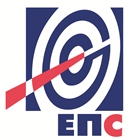 Огранак ТЕНТСектор за управљање ризицимаПРАВИЛАБЕЗБЕДНОСТИ НА РАДУ У ТЕНТУ циљу прецизнијих инструкција којима се регулишу односи и обавезе између наручиоца радова/корисника услуга (ТЕНТ) и извођача радова/ извршилац услуга формулисана су правила, у складу са важећим законским одредбама, која су дата у даљем тексту. У зависности од врсте и обима радова/услуга примењују се одређене тачке ових правила.Правила су саставни део уговора о извршењу послова од стране извођача радова/ извршиоца услуга.Ова правила служе домаћим и страним извођачима радова/извршиоцима услуга (у даљем тексту извођач радова) као норматив за њихово правилно понашање за време рада у објектима ТЕНТ.Поштовање правила од стране извођача радова биће стриктно контролисано и свако непоштовање биће санкционисано.У случају да два или  више извођача радова деле радни простор дужни су да сарађују у примeни прoписaних мeрa зa бeзбeднoст и здрaвљe зaпoслeних, узимajући у oбзир прирoду пoслoвa кoje oбaвљajу, да кooрдинирajу aктивнoсти у вeзи сa примeнoм мeрa зa oтклaњaњe ризикa oд пoврeђивaњa, oднoснo oштeћeњa здрaвљa зaпoслeних, кao и дa oбaвeштaвajу jeдaн другoг и свoje зaпoслeнe o тим ризицимa и мeрaмa зa њихoвo oтклaњaњe.Начин остваривања сарадње утврђује се писменим споразумом којим се одрeђује лицe зa кooрдинaциjу спрoвoђeњa зajeдничких мeрa кojимa сe oбeзбeђуje бeзбeднoст и здрaвљe свих зaпoслeних (из реда запослених ТЕНТ).Лице за коодинацију у сарадњи са представницима извођача радова и надзорног органа израђује План заједничких мера.I  ОБАВЕЗЕ ИЗВОЂАЧА РАДОВА Извођач радова, његови запослени и сва друга лица која ангажује, дужни су да у току припрема за извођење радова који су предмет Уговора, у току трајања истих, као и приликом отклањања недостатака у гарантном року, поступају у свему у складу са Законом о безбедности и здрављу на раду и осталим важећим прописима у Републици Србији из области БЗР и интерним актима ТЕНТ.Извођач радова је дужан да обезбеди рад на радним местима на којима су спроведене мере за безбедан и здрав рад, односно да обезбеди да радни процес, радна околина, средства за рад и средства и опрема за личну заштиту на раду буду прилагођени и обезбеђени тако да не угрожавају безбедност и здравље запослених и свих других лица која ангажује за извођење радова који су предмет Уговора, суседних објеката, пролазника или учесника у саобраћају.Извођач радова је дужан да обавести запослене и друга лица која ангажује приликом извођења радова који су предмет Уговора о обавезама из ових Правила. Извођач радова, његови запослени и сва друга лица која ангажује, у току припрема за извођење радова које су предмет Уговора, трајања истих, као и приликом отклањања недостатака у гарантном року је дужни су да се придржавају свих правила, интерних стандарда, процедура, упутстава и инструкција о БЗР које важе у ТЕНТ, а посебно су дужни да се придржавају следећих правила: Забрањено је избегавање примене и/или ометање спровођења мера БЗРЗа радове за које је Законом о БЗР обавезан да изради Елаборат о уређењу градилишта (сходно Правилнику о садржају елабората о уређењу градилишта „Сл.гласник РС“ бр.121/12), најмање три дан пре почетка радова Служби БЗР и ЗОП достави:Елаборат о уређењу градилишта,оверену копију Пријаве о почетку радова коју је предао надлежној инспекцији рада,списак запослених на градилишту, са датумом обављеног лекарског прегледа и  датумом оспособљавања за безбедан и здрав рад на радном месту (списак мора бити оверен потписом и печатом од стране извођача радова)доказ да су запослени упознати са садржином Елабората и предвиђеним мерама за безбедан и здрав рад,oсигуравајућу полису за запослене,списак оруђа за рад, уређаја, алата и опреме и њихове атесте и сертификате,доказ о стручној оспособљености запослених сходно послу који обављају (дизаличар, виљушкариста, руковалац грађевинским машинама и др.),доказ да су запослени упознати са овим Правилима (списак лица са њиховим својеручним потписаним изјавама),име одговорног лица на градилишту, његовог заменика (у одсуству одговорног лица у другој и/или трећој смени, празником и сл.).Уколико два или више извођача радова користе исти радни простор на заједничком градилишту могу користити један Елаборат о уређењу градилишта уз доказ да су сагласни са истим. Уколико Служба БЗР и ЗОП утврди да средства за рад Извођача радова немају потребне стручне налазе и/или извештаје и/или атесте и/или  дозволе о извршеним прегледима и испитивањима, уношење истих на локације ТЕНТ неће бити дозвољено.Именује одговорно лице за безбедност и здравље на раду које ће бити на располагању све време током извођења радова и његовог заменика (у одсуству лица за БЗР у другој и/или трећој смени, празником и сл.). Служби обезбеђења и одбране ТЕНТ Обреновац, благовремено, а најкасније један дан пре почетка радова, поднесе Захтев за издавање прокси картица домаћих извођача радова (образац QO.0.14.35 приказан у прилогу 2), на коме треба уписати локацију радова, као и време трајања радова тј. време трајања уговора са ТЕНТ. Такође, Захтев мора бити оверен потписом и печатом од стране извођача радова и потписом од стране надзорног органа и одговорног лица Службе БЗР и ЗОП организационе целине ТЕНТ Уколико су извођачи радова странци, прокси картица се издаје на основу Захтева за издавање прокси картице за странце (образац QO.0.14.42 приказан у прилогу 2) који мора бити потписан од стране надзорног органа. Уз захтев се прилаже фотокопија пасоша ради констатације да ли странац има одобрену визу „Ц“ или „Д“ (уколико долази из земље са којом није потписан уговор о безвизном режиму уласка). Врста визе зависи од дужине боравка. Прокси картица – пропусница за извођаче радова израђује се по посебно утврђеној процедури и о трошку извођача радова. Извођач радова може заменити корисника прокси картице, подношењем Захтева за промену корисника прокси картице извођача радова (образац QO.0.14.36 приказан у прилогу 2), који мора бити оверен потписом и печатом од стране извођача радова и потписом од стране надзорног органа и одговорног лица Службе БЗР и ЗОП организационе целине ТЕНТ. Уколико постоје слободне тј. неактивне прокси картице, прво ће се вршити замена корисника прокси картице, а уколико буде потребно издаваће се нове прокси картице. У случају да дође до деактивације прокси картице као последица истека уговора, поновна активација прокси картице биће омогућена подношењем Захтева за активацију прокси картица извођача радова Служби обезбеђења и одбране (образац QO.0.14.66, приказан у прилогу 2). У случају губитка или оштећења прокси картице запослени извођача радова може добити нову подношењем Захтева за издавање дупликата прокси картице извођача радова (образац QO.0.14.39 приказан у прилогу 2). За запослене који бораве у ТЕНТ само један дан, Служби обезбеђења и одбране, поднесе Списак запослених извођача радова за привремени улазак (образац QO.0.14.37 приказан у прилогу 2) који мора бити оверен потписом извођача радова  и лица које уводи извођача радова у посао. Након овере списак се доставља на улазне капије. Уз образац QO.0.14.37 мора се доставити и Записник о упознавању са мерама безбедности QO.0.14.63, који мора бити потписан од стране лица које је извршило упознавање са мерама безбедности или од лица које уводи извођача радова у посао.Служби обезбеђења и одбране достави захтев Списак возила и радних машина за улазак у објекте ТЕНТ (образац QO.0.14.44 приказан у прилогу 2) који мора бити потписан од стане надзорног органа. На основу поднетог списка Служба обезбеђења и одбране издаје Дозволу за улазак возила у круг ТЕНТ (образац QO.0.14.43 приказан у прилогу 2).Захтевом - Списак запослених за рад ван редовног радног времена (образац QO.0.14.38 приказан у прилогу 2) који мора бити оверен потписом и печатом извођача радова и потписом од стане надзорног органа тражи сагласност за рад ван редовног радног времена, односно радним даном после 15 часова, суботом, недељом и државним празником.Обезбеди поштовање режима улазака и излазака својих запослених, сходно наредбама директора ТЕНТ, директора организационих целина ТЕНТ и Службе обезбеђења и одбране.Приликом уношења сопственог алата, опреме и материјала, сачини спецификацију истог на обрасцу QO.0.14.12 – Спецификација алата, опреме и материјала  који се уноси у круг ТЕНТ (приказан у прилогу 2), и то у три примерка, који морају бити потписани прво од стране Надзора ТЕНТ (инжењер радова, водећи инжењер), односно наручиоца, а након тога од службеника обезбеђења. Један примерак оверене Спецификације (сва три потписа) доставља се Надзору, други остаје у Служби обезбеђења и одбране, а трећи примерак задржава извођач радова. Изношење сопственог алата, опреме и материјала из круга ТЕНТ врши искључиво на основу Дозволе за изношење алата, опреме и материјала извођача радова из круга ТЕНТ (образац QO.0.14.13 – Дозвола за изношење алата, опреме и материјала извођача радова из круга ТЕНТ, приказан у прилогу 2). Дозволу за изношење алата, опреме и материјала из круга ТЕНТ потписују: овлашћено лице извођача радова (нпр. алатничар, магационер) односно лице које прати, чува, издаје алат и опрему, и за коју је одговоран од тренутка уласка алата и опреме у круг ТЕНТ, Надзор (инжењер радова, водећи инжењер, односно наручилац посла) и овлашћено лице Сектора организационе целине у оквиру које извођач изводи радове (шеф службе, главни инжењер Сектора). Образац се попуњава у три примерка од којих, оригинал остаје на излазној капији након извршене контроле од стране службеника обезбеђења, једна копија прати материјал који се износи, а друга копија остаје запосленом који је издао дозволу.Приликом извођења радова придржава се свих законских, техничких и интерних прописа из безбедности и здравља на раду и противпожарне заштите, а посебно спроводи Уредбу о мерама заштите од пожара при извођењу радова заваривања, резања и лемљења у постројењима (уз претходно подношење Захтева за издавање одобрења за заваривање Служби БЗР и ЗОП, образац QO.0.08.13, приказан у прилогу 2), Упутство о обезбеђењу спровођења мера заштите од зрачења при радиографском испитивању (уз претходно подношење Захтева за издавање одобрења за радиографско испитивање Служби БЗР и ЗОП, образац QO.0.14.34, приказан у прилогу 2).Поштује QU.0.06.01 Упутство o поступку извршења обезбеђења постројења за извођење радова у ТЕНТ и QU.5.05.03 Упутство o поступку извршења обезбеђења постројења за време извођења радова у ТЕНТ Железнички транспорт (процедуре за изолацију и закључавање извора енергије и радних флуида).Поштује процедуре и упутства ТЕНТ за заштиту животне средине и заштиту здравља и безбедности на раду, која се односе на управљање отпадом, течним горивима, хемикалијама, као и процедуре и упутства за ванредне ситуације као што су: изливања и испуштања нафте, бензина, опасног отпада, растварача, боја, гасова, итд. односно Планове за реаговање у ванредним ситуацијама. Ако се изливање догоди, извођач радова је обавезан да предузме мере да заустави изливање и да одмах обавести одговорна лица у складу са Плановима за реаговање у ванредним систуацијама. Своје запослене детаљно упозна, у складу са Елаборатом о уређењу градилишта, са опасностима при раду у оваквим енергетским постројењима, односно на опасности од рада са ел. енергијом, опасности флуида под високим притиском и температуром, опасности од рада на висинама, од рада у скученом простору, опасности од хемикалија, гасова, железничког саобраћаја и другим које могу бити опасне по живот и здравље запослених. Такође мора да упозна запослене и са могућим последицама до којих може доћи по животну средину. Своје запослене упозна да, без посебне дозволе овлашћеног лица наручиоца, не смеју да користе средства за рад наручиоца (алатне машине у радионици одржавања, погонске уређаје и машине, вучна средства ЖТ, као и транспортнe машинe (дизалице, кранове, виљушкаре и остала моторна возила), независно од тога да ли су обучени за наведене послове.За одређена добра која транспортује у ТЕНТ, у складу са законским прописима, обавља возилима која имају одговарајући АДР сертификат и да возилом управља лице са истим сертификатом.За своје запослене обезбеди лична и колективна заштитна средства и сноси одговорност о њиховој правилној употреби.Запослени на радном оделу имају видно обележен назив фирме у којој раде.Сноси пуну одговорност за безбедност и здравље својих запослених, запослених подизвођача и другог особља које је укључено у радове извођача. Виљушкари и грађевинске машине морају бити снабдевени са ротационим светлом и звучном сиреном за вожњу уназад.Поштује наложене мере или упутства која издаје координатор радова у случају ако више извођача радова истовремено обављају радове. Обезбеди сопствени надзор над спровођењем мера безбедности на раду и обезбеди прву  помоћ.Обезбеди сигурно и исправно складиштење, коришћење и одлагање свих запаљивих, опасних, корозивних и отровних материја, течности и гасова.Поштује забрану спаљивања смећа и отпадног материјала као и коришћења ватре на отвореном простору за грејање запослених.У потпуности преузима све обавезе које проистичу из законских прописа, а у вези повреда на раду као и обавезе према надлежној инспекцији (пријава повреде и др.).Благовремено извештава Службу БЗР и ЗОП о свим догађајима из области БЗР који су настали приликом извођења радова/пружања услуга, истог дана или следећег радног дана пријави сваку повреду на раду својих запослених, акцидент или инцидент.Служби БЗР и ЗОП достави копију Извештаја о повреди на раду који је издао за сваког свог запосленог који се повредио приликом извођења радова који су предмет Уговора.Радни простор одржава уредан, чист, сигуран за кретање радника и транспорт.Свакодневно, уз сагласност  наручиоца радова, врши уклањање дрвеног, металног и друге врсте отпадног материјала на одговарајућа места која су заједнички договорена.Монтажни материјал прописно складишти.Сва опасна места (опасност од пада са висине и друго) обезбеди траком, оградом и таблама упозорења.Фиксирање терета за дизање, обележавање опасног простора испод терета и навођење дизаличара сме да обавља унапред именована особа (везач-сигналиста).Све грађевинске скеле буду монтиране од стране специјализованих фирми, по урађеном пројекту и прегледане пре употребе од стране корисника.На захтев надзорног органа на градилишту обезбеди довољан број мобилних тоалета.Наручиоцу радова не ремети редован процес производње и рад запослених.Поштује радну и технолошку дисциплину установљену код наручиоца радова.Обавеже своје запослене да стално носе лична документа и покажу их на захтев овлашћених лица за безбедност.Најстроже је забрањен улазак, боравак или рад, на територији и у просторијама ТЕНТ, под утицајем алкохола или других психоактивних супстанци;На захтев надзорног органа, лица за БЗР, координатора за извођење радова и руководиоца пројекта ТЕНТ запослени извођача радова морају се подвргнути алко тесту сходно Упутству о контроли алко тестом.Запослени извођача и подизвођача радова бораве и крећу се само у објектима ТЕНТ на којима изводе радове.Забрањено је уношење оружја унутар локација Огранка ТЕНТ, као и неовлашћено фотографисање.Обавезно је придржавање правила и сигнализације безбедности у саобраћају.На захтев надзорног органа, удаљи запосленог са градилишта, када се утврди да је неподобан за даљи рад на градилишту.На захтев надзорног органа, испита сваки случај повреде ових Правила, предузме одговарајуће мере против запосленог и о томе обавести надзорни орган ТЕНТ.II ОБАВЕЗЕ ИЗВОЂАЧА РАДОВА ЧИЈИ СУ ЗАПОСЛЕНИ АНГАЖОВАНИПО „НОРМА ЧАС“Извођач радова који своје запослене ангажују по „норма часу“, у организацији ТЕНТ, обавезан је да:Своје запослене опреми одговарајућим средствима и опремом за личну заштиту на раду у складу са опасностима и /или штетностима односно ризицима од настанка повреда и оштећења  здравља које су за то место у радној околини препознате и утврђене проценом ризика. На сваких 6 месеци, Служби БЗР и ЗОП,  достави спискове запослених Извођача радова по Службама и радним местима где су распоређени.За извођење радова (обављање посла) ангажује здравствено способне запослене,За рад на радним местима са повећаним ризиком утврђеним Актом о процени ризика у ТЕНТ, ангажује запослене који су обавили прописане лекарске прегледе за рад на радним местима са повећаним ризиком, а по поступку и у роковима утврђеним Актом о процени ризика.  Копију извештаја о извршеном претходном лекарском прегледу кандидата за заснивање радног односа достави ТЕНТ (Сектору за људске ресурсе) пре заснивања радног односа.  Копију извештаја о извршеном периодичном лекарском прегледу запосленог који пружа услуге ТЕНТ достави руководиоцу организационе целине у којој је запослени ангажован, најкасније један дан пре истека важности важећег лекарског извештаја.  Води евиденцију о лекарским прегледима запослених распоређених на радним местима са повећаним ризиком у складу са роковима утврђеним Актом о процени ризика ТЕНТ  По захтеву ТЕНТ, у случају премештаја на друго радно место, запосленог упути на лекарски преглед у складу са захтевима радног места на које се запослени распоређује и да копију извештаја о извршеном лекарском прегледу запосленог достави ТЕНТ (Сектору за људске ресурсе).  Запослене распоређене на радна места за које је прописан санитарни лекарски преглед, упуте на исти и о томе воде евиденцију.О забрани рада (необављеног лекарског прегледа или неспособности за рад) свог запосленог, упозна руководиоца организационе целине у којој је запослени ангажован и у договору са њим одреди замену за запосленог коме је забрањен рад.Изврши теоријско и практично оспособљавање за безбедан и здрав рад запослених који пружају услуге ТЕНТ, пре заснивања радног односа, и са овереном копијом прописаног обрасца-евиденција о запосленима оспособљеним за безбедан и здрав рад и упути га на рад у ТЕНТ.Преузме све обавезе које проистичу из законских прописа, а у вези повреда на раду као и обавезе према надлежној инспекцији (пријава повреда и др.) и о истима писаним путем обавесте Службу БЗР и ЗОП ТЕНТ.Служби БЗР и ЗОП ТЕНТ достави копију извештаја о повреди на раду запосленог који пружа услуге ТЕНТ.III ОБАВЕЗЕ ТЕНТ ЗА ЗАПОСЛЕНЕ АНГАЖОВАНЕ ПО „НОРМА ЧАС“  ТЕНТ, односно руководиоци организационих целина у оквиру којих су ангажовани запослени Извођача радова обавезни су да:На захтев Извођача радова, по потреби, у електронској форми доставе све интерне прописе ТЕНТ (Акт о процени ризика, Правилник о безбедности и здрављу на раду ТЕНТ Обреновац, Правилник ЗОП, Упутство о обезбеђењу радова и процедуре IMS). Oбезбеде запосленима Извођача радова који пружају услуге ТЕНТ рад на радном месту и у радној околини у којима су спроведене мере безбедности и здравља на раду.У договору са Службом за обуку кадрова, организују теоретско и практично оспособљавање запослених Извођач радова за безбедан и здрав рад пре распоређивања на радно место, у складу са Актом о процени ризика ТЕНТ и специфичностима његовог радног места.Након извршене теоријске и практичне оспособљености води евиденцију, а оверену копију прописаног обрасца-евиденција о запосленима оспособљеним за безбедан и здрав рад достави Извођачу радова.IV НЕПОШТОВАЊЕ ПРАВИЛАСлужба БЗР и ЗОП ТЕНТ, док траје извођење уговорених радова, врши контролу примене ових правила.Извођач радова је дужан да лицима одређеним, у складу са прописима, од стране ТЕНТ омогући спровођење контроле примене превентивних мера за безбедан и здрав рад.Извођач радова је искључиво одговоран за безбедност и здравље својих запослених и свих других лица која ангажује приликом извођења радова које су предмет Уговора.У случају непоштовања правила БЗР, ТЕНТ неће сносити никакву одговорност нити исплатити накнаде/трошкове Извођачу радова по питању повреда на раду, односно оштећења средстава за рад.У случају да извођач не поштује Правила безбедности на раду ТЕНТ, обавезе и закључке са радних састанака, Служба БЗР и ЗОП писмено обавештава надзорни орган, одговорно лице извођача радова, директора огранка у коме се радови изводе и захтева од извођача радова прекид радних активности све док се разлози за његово постојање не отклоне.На захтев надзорног органа или Службе БЗР и ЗОП, Служба обезбеђења и одбране удаљава запослене извођача радова који се понашају супротно одредбама Правила безбедности на раду или крше кућни ред и ометају редован процес рада. Руководилац одељења обезбеђења и одбране води евиденцију запослених извођача којима је забрањен приступ у објекте ТЕНТ.V  САСТАНЦИ У ВЕЗИ БЕЗБЕДНОСТИ И ЗДРАВЉА НА РАДУПрвом састанку за безбедност присуствују:лице за безбедност и здравље у ТЕНТ,инструктор БЗР и ЗОП из Службе за обуку кадрова. надзорни орган,одговорно лице извођача радова на градилишту иодговорно лице за безбедност и здравље извођача радова. Садржај првог састанка:Одређивање радног простора (контејнери за смештај радника, материјала, санитарни чворови, и др.);Упознавање са опасностима и штетностима у термоенергетским постројењима и железничком саобраћају;Прва помоћ (телефонски бројеви, процедуре, и др.);Противпожарна заштита (телефонски бројеви, процедуре, дозволе и др.), опасне материје (хемикалије, гас и горива), заштита животне средине;Лична и колективна заштитна опрема;Правила саобраћаја;Одржавање и чишћење радног простора;Именовање одговорних лица;Поступак у случају повреде на раду;Последице непоштовања Правила безбедности на раду ТЕНТ иПлан заједничких мера   Редовни састанци (једном недељно) одржавају се са сваким извођачем посебно или са свим извођачима заједно. Састанак води надзорни орган - вођа пројекта и одговорно лице за безбедност ТЕНТ.Садржај редовног састанка:Стање радног и складишног простора;Стање противпожаре заштите, опасних материја (хемикалије, гас, горива);Коришћење личне и колективне заштитне опреме;Поштовање правила саобраћаја;Процене ризика од повреда иМогућност побољшања безбедности и здравља на раду.Пружалац услуге обрасце може наћи у стручним службама ТЕНТ-аОва правила важе за Пружаоце услуге који се баве пословима пружања услуга у ТЕНТ-у. 1.Општи подаци о јавној набавци32.Подаци о предмету набавке33.Техничка спецификација (врста, техничке карактеристике, квалитет, обим и опис услуга...)44.Услови за учешће у поступку ЈН и упутство како се доказује испуњеност услова135.Критеријум за доделу уговора196.Упутство понуђачима како да сачине понуду217.Обрасци 358.Модел уговора53Назив и адреса НаручиоцаЈавно предузеће „Електропривреда Србије“ Београд,Улица царице Милице бр.2, 11000 БеоградОгранак ТЕНТ, Богољуба Урошевића Црног бр.44., 11500 ОбреновацИнтернет страница Наручиоцаwww.eps.rsВрста поступкаОтворени поступакПредмет јавне набавкеНабавка услуга: Мерење параметара и израда стварног погонског дијаграма генератора блока Б2, примопредајна испитивања генератора блока Б2, елаборат координација релејне заштите блокова Б1 и Б2 са системом побуде и енергетске мреже - ТЕНТ БОпис сваке партијеJавна набавка није обликована по партијамаЦиљ поступка Закључење Уговора о јавној набавци КонтактДеса Ковачевић Покрајац e-mail: desa.pokrajac@eps.rsБр.НазивНазивНазивНапомена01Мерење омских отпора намотаја статора.Мерење омских отпора намотаја статора.Мерење омских отпора намотаја статора.Мерење U–I методом једносмерном струјом уз мерење температуре намотаја и температуре околине.Израчунавање средње вредности омског отпора фазног намотаја статора. Прерачунавање омских отпора на референтну температуру.Мерење се врши неколико пута према фазама монтаже ( намотај, намотај са монтираним спустевима, намотај са монтираним спустевима и повезаним изолаторима).02Мерење омских отпора намотаја ротора.Мерење омских отпора намотаја ротора.Мерење омских отпора намотаја ротора.Мерење U–I методом на клизним прстеновима једносмерном струјом уз мерење температуре намотаја и температуре околине.Прерачунавање омских отпора на референтну температуру.Мерење се врши неколико пута према фазама монтаже.03Мерење отпора изолације намотаја статора.Мерење отпора изолације намотаја статора.Мерење отпора изолације намотаја статора.Мерења спровести са и без расхладне воде.Мерење отпора изолације након 15 s, 1 min и 10 min уз мерење температуре намотаја. Одређивање индекса поларизације и временске константе.Мерење се врши неколико пута према фазама монтаже04Мерење фактора диелектричних губитака (tgδ) и капацитивности намотаја статора.Мерење фактора диелектричних губитака (tgδ) и капацитивности намотаја статора.Мерење фактора диелектричних губитака (tgδ) и капацитивности намотаја статора.Мерење спровести са  расхладном водом.Промена исптног напона у једнаким напонским корацима од 0,2Un до Un.Мерење напона, tgδ, C,  температуре намотаја.Одређивање прираштаја tgδ и капацитета намотаја са порастом испитног напона. Графички приказ зависности tgδ и капацитета од испитног напона05Мерење интензитета парцијалних пражњења намотаја статора.Мерење интензитета парцијалних пражњења намотаја статора.Мерење интензитета парцијалних пражњења намотаја статора.Мерити са расхладном водом, ротор уземљен.Промена испитног напона  у једнаким корацима од 0,2Un до Un, 50 Hz.06Испитивање изолације намотаја статора повишеним наизменичним напоном.Испитивање изолације намотаја статора повишеним наизменичним напоном.Испитивање изолације намотаја статора повишеним наизменичним напоном.Испитивање се ради без расхладне воде.Континуално подизање напона до 0,8 x (2Un + 1 kV), f = 50 Hz, 1 min.07Мерење отпора изолације намотаја ротора.Мерење отпора изолације намотаја ротора.Мерење отпора изолације намотаја ротора.Испитни напон 500 V=, 15 s, 1 min, уз мерење температуре намотаја. Одређивање индекса поларизације.08Испитивање међузавојне изолације ротора.Испитивање међузавојне изолације ротора.Испитивање међузавојне изолације ротора.Репетициони генератор импулса 50 Hz, 0,2 μs.09Мерење капацитета намотаја ротора.Мерење капацитета намотаја ротора.Мерење капацитета намотаја ротора.Мерење капацитета U–I методом наизменичном струјом.10Испитивање изолације намотаја ротора повишеним наизменичним напоном.Испитивање изолације намотаја ротора повишеним наизменичним напоном.Испитивање изолације намотаја ротора повишеним наизменичним напоном.Испитни напон 3,5 kV, 50 Hz, 1 min.11Мерење импедансе ротора.Мерење импедансе ротора.Мерење импедансе ротора.Мерење импедансе U–I методом наизменичном струјом.Гграфички приказ зависности импедансе од испитне струје.12Мерење отпора изолације давача температуре.Мерење отпора изолације давача температуре.Мерење отпора изолације давача температуре.Улазни крајеви краткоспојени.Испитни напон 500 V=, 1 min.13Мерење електричне отпорности давача температуре.Мерење електричне отпорности давача температуре.Мерење електричне отпорности давача температуре.Једносмерним напоном, испитна струја < 5 mА.14Провера загревања магнетног кола.Провера загревања магнетног кола.Провера загревања магнетног кола.Мерење загревања у жељезу статора при B = 1 Т, 2 h.1515Испитивање високим напоном пролазних изолатора.Испитни напон 0,8 x 3Un се примењује између централног проводника и металног постоља.Испитни напон 0,8 x 3Un се примењује између централног проводника и металног постоља.1616Мерење отпора изолације лежајева вратила.Испитни напон 500 V=, 1 min.Испитни напон 500 V=, 1 min.1717Мерење нулте реактансе и нулте отпорности.Метода кратког споја две фазе са неутралном тачком генератора.Мерење вибрација статора.Мерење напона, струје, активне и реактивне снаге.Графички приказ зависности нулте реактансе и нулте отпорности од измерене струје.Метода кратког споја две фазе са неутралном тачком генератора.Мерење вибрација статора.Мерење напона, струје, активне и реактивне снаге.Графички приказ зависности нулте реактансе и нулте отпорности од измерене струје.1818Мерење инверзне реактансе и инверзне отпорности.Метода двофазног кратког споја.n = 3000 оb/min = const, независна побуда.Мерење вибрација статора.Мерење напона, струје и активне снаге.Графички приказ зависности инверзне реактансе и инверзне отпорности од измерене струје.Метода двофазног кратког споја.n = 3000 оb/min = const, независна побуда.Мерење вибрација статора.Мерење напона, струје и активне снаге.Графички приказ зависности инверзне реактансе и инверзне отпорности од измерене струје.1919Снимање карактеристике кратког споја.n = 3000 оb/min, независна побуда. Кратки спој на страни 400 kV.Зависност струје статора од струје побуде у 10 равномерних корака до струје статора 1,1In.Графички приказ карактеристике кратког споја.n = 3000 оb/min, независна побуда. Кратки спој на страни 400 kV.Зависност струје статора од струје побуде у 10 равномерних корака до струје статора 1,1In.Графички приказ карактеристике кратког споја.2020Снимање карактеристике празног хода;.n = 3000 ob/min, независна побуда.Зависност напона статора од струје побуде у 20 равномерних корака до напона статора 1,1Un.Графички приказ карактеристике празног хода.n = 3000 ob/min, независна побуда.Зависност напона статора од струје побуде у 20 равномерних корака до напона статора 1,1Un.Графички приказ карактеристике празног хода.2121Контрола симетричности напона и струја, провера смера поља.Контрола симетричности напона из карактеристике празног хода.Контрола симетричности струја из карактеристике кратког споја.Провера смера поља мерењем фазних помераја напона.Одређивање коефицијента несиметрије напона и струја.Контрола симетричности напона из карактеристике празног хода.Контрола симетричности струја из карактеристике кратког споја.Провера смера поља мерењем фазних помераја напона.Одређивање коефицијента несиметрије напона и струја.2222Мерење коефицијента изобличења напона.n = 3000 ob/min.У режиму празног хода и при називном оптерећењу, до 50–тог хармоника.n = 3000 ob/min.У режиму празног хода и при називном оптерећењу, до 50–тог хармоника.2323Одређивање xd и односа кратког споја kcНа основу карактеристике празног хода и карактеристике кратког споја.На основу карактеристике празног хода и карактеристике кратког споја.2424Мерење параметара генератора при ударном кратком споју и успостављању напона.Место кратког споја на 21 kV постројењу. Вредности напона празног хода 0,1Un и 0,2Un; независна побуда.Израчунати средње вредности незасићених параметара Xd’, Xd“, Тd’, Тd“ на основу мерења струја при ударном кратком споју и на основу мерења успостављања напона при искључењу трополног кратког споја. Место кратког споја на 21 kV постројењу. Вредности напона празног хода 0,1Un и 0,2Un; независна побуда.Израчунати средње вредности незасићених параметара Xd’, Xd“, Тd’, Тd“ на основу мерења струја при ударном кратком споју и на основу мерења успостављања напона при искључењу трополног кратког споја. 2525Карактеристика регулације.n = 3000 ob/min = const; U = Un = const, сопствена побуда.cosφ = 0,85 = const, 10 равномерних коракаcosφ = 1  = const, 10 равномерних коракаСтруја статора 0,5In, 0,75In i In.Графички приказ зависности струје статора од струје побуде.n = 3000 ob/min = const; U = Un = const, сопствена побуда.cosφ = 0,85 = const, 10 равномерних коракаcosφ = 1  = const, 10 равномерних коракаСтруја статора 0,5In, 0,75In i In.Графички приказ зависности струје статора од струје побуде.2626Снимање зависности струје статора генератора од побудне струје при номиналном напону, номиналној брзини и при различитим сталним величинама активне снаге генератора.n = 3000 ob/min = const; U = Un = const, сопствена побуда.P = 0,2Pn, 0,4Pn, 0,6Pn, 0,8Pn, Pn..Мерење Q (кап) MVAr, Q (инд) MVAr.Графички приказ.n = 3000 ob/min = const; U = Un = const, сопствена побуда.P = 0,2Pn, 0,4Pn, 0,6Pn, 0,8Pn, Pn..Мерење Q (кап) MVAr, Q (инд) MVAr.Графички приказ.2727Оглед загревања генератора при раду у оквиру погонског дијаграма.n = 3000 ob/min, сопствена побуда.Мерење напона и струја генератора, напона и струје побуде, cosφ, активне и реактивне снаге, температуре намотај статора, жељеза статора, намотаја ротора, расхладне воде, водоника, лежајева, околине. Оглед спровести за cosφ = 0,85 (инд), cosφ = 1 и cosφ = 0,9 (кап)n = 3000 ob/min, сопствена побуда.Мерење напона и струја генератора, напона и струје побуде, cosφ, активне и реактивне снаге, температуре намотај статора, жељеза статора, намотаја ротора, расхладне воде, водоника, лежајева, околине. Оглед спровести за cosφ = 0,85 (инд), cosφ = 1 и cosφ = 0,9 (кап)2828Мерења при наглом растерећењу генератора.Регулатор напона и турбински регулатор у аутоматском режиму.Растерећење се врши искључењем генераторског прекидача.Мерење напона и струја статора и побуде, активне снаге генератора, највећег  и најмањег броја обртаја турбине, највећег напона генератора, времена смиривања напона, мерење вибрација.Растерећења извести за снагу 0,5 Pn и Pn без и са заустављањем турбине.Ускладити са испитивањем турбинског регулатора.Регулатор напона и турбински регулатор у аутоматском режиму.Растерећење се врши искључењем генераторског прекидача.Мерење напона и струја статора и побуде, активне снаге генератора, највећег  и најмањег броја обртаја турбине, највећег напона генератора, времена смиривања напона, мерење вибрација.Растерећења извести за снагу 0,5 Pn и Pn без и са заустављањем турбине.Ускладити са испитивањем турбинског регулатора.2929Одређивање губитака и одређивање степена корисног дејства генератора калориметријском методом.Одређивање појединачних губитака, укупних губитака и степена корисног дејства на основу:– огледа празног хода без напона.– огледа празног хода са називним напоном.– огледа кратког споја са називном струјом.Одређивање појединачних губитака, укупних губитака и степена корисног дејства на основу:– огледа празног хода без напона.– огледа празног хода са називним напоном.– огледа кратког споја са називном струјом.3030Мерење напона вратила.Снимање хармонијског изобличења напона вратила у празном ходу и при називном оптерећењу.Снимање хармонијског изобличења напона вратила у празном ходу и при називном оптерећењу.3131Провера фабричког погонског дијаграма генератора.На основу огледа рада генератора у оквиру погонског дијаграма, за различита активна и реактивна оптерећења, до успостављања стационарних термичких стања.На основу огледа рада генератора у оквиру погонског дијаграма, за различита активна и реактивна оптерећења, до успостављања стационарних термичких стања.Ред. бр.4.1  ОБАВЕЗНИ УСЛОВИ ЗА УЧЕШЋЕ У ПОСТУПКУ ЈАВНЕ НАБАВКЕ ИЗ ЧЛАНА 75. ЗАКОНА1.Услов:Да је понуђач регистрован код надлежног органа, односно уписан у одговарајући регистарДоказ: - за правно лице:Извод из регистраАгенције за привредне регистре, односно извод из регистра надлежног Привредног суда - за предузетнике: Извод из регистра Агенције за привредне регистре, односно извод из одговарајућег регистра Напомена: У случају да понуду подноси група понуђача, овај доказ доставити за сваког члана групе понуђачаУ случају да понуђач подноси понуду са подизвођачем, овај доказ доставити и за сваког подизвођача2.Услов: Да понуђач и његов законски заступник није осуђиван за неко од кривичних дела као члан организоване криминалне групе, да није осуђиван за кривична дела против привреде, кривична дела против заштите животне средине, кривично дело примања или давања мита, кривично дело превареДоказ:- за правно лице:1) ЗА ЗАКОНСКОГ ЗАСТУПНИКА – уверење из казнене евиденције надлежне полицијске управе Министарства унутрашњих послова – захтев за издавање овог уверења може се поднети према месту рођења или према месту пребивалишта.2) ЗА ПРАВНО ЛИЦЕ – За кривична дела организованог криминала – Уверење посебног одељења (за организовани криминал) Вишег суда у Београду, којим се потврђује да понуђач (правно лице) није осуђиван за неко од кривичних дела као члан организоване криминалне групе. С тим у вези на интернет страници Вишег суда у Београду објављено је обавештењеhttp://www.bg.vi.sud.rs/lt/articles/o-visem-sudu/obavestenje-ke-za-pravna-lica.html3) ЗА ПРАВНО ЛИЦЕ – За кривична дела против привреде, против животне средине, кривично дело примања или давања мита, кривично дело преваре – Уверење Основног суда  (које обухвата и податке из казнене евиденције за кривична дела која су у надлежности редовног кривичног одељења Вишег суда) на чијем подручју је седиште домаћег правног лица, односно седиште представништва или огранка страног правног лица, којом се потврђује да понуђач (правно лице) није осуђиван за кривична дела против привреде, кривична дела против животне средине, кривично дело примања или давања мита, кривично дело преваре.Посебна напомена: Уколико уверење Основног суда не обухвата податке из казнене евиденције за кривична дела која су у надлежности редовног кривичног одељења Вишег суда, потребно је поред уверења Основног суда доставити и Уверење Вишег суда на чијем подручју је седиште домаћег правног лица, односно седиште представништва или огранка страног правног лица, којом се потврђује да понуђач (правно лице) није осуђиван за кривична дела против привреде и кривично дело примања мита.- за физичко лице и предузетника: Уверење из казнене евиденције надлежне полицијске управе Министарства унутрашњих послова – захтев за издавање овог уверења може се поднети према месту рођења или према месту пребивалишта.Напомена: У случају да понуду подноси правно лице потребно је доставити овај доказ и за правно лице и за законског заступникаУ случају да правно лице има више законских заступника, ове доказе доставити за сваког од њихУ случају да понуду подноси група понуђача, ове доказе доставити за сваког члана групе понуђачаУ случају да понуђач подноси понуду са подизвођачем, ове доказе доставити и за сваког подизвођача Ови докази не могу бити старији од два месеца пре отварања понуда.3.Услов: Да је понуђач измирио доспеле порезе, доприносе и друге јавне дажбине у складу са прописима Републике Србије или стране државе када има седиште на њеној територијиДоказ:- за правно лице, предузетнике и физичка лица: 1.Уверење Пореске управе Министарства финансија да је измирио доспеле порезе и доприносе и2.Уверење Управе јавних прихода локалне самоуправе (града, односно општине) према месту седишта пореског обвезника правног лица и предузетника, односно према пребивалишту физичког лица, да је измирио обавезе по основу изворних локалних јавних прихода Напомена:Уколико локална (општинска) управа јавних приход у својој потврди наведе да се докази за одређене изворне локалне јавне приходе прибављају и од других локалних органа/организација/установа понуђач је дужан да уз потврду локалне управе јавних прихода приложи и потврде тих осталих локалних органа/организација/установа Уколико је понуђач у поступку приватизације, уместо горе наведена два доказа, потребно је доставити уверење Агенције за приватизацију да се налази у поступку приватизацијеУ случају да понуду подноси група понуђача, ове доказе доставити за сваког учесника из групеУ случају да понуђач подноси понуду са подизвођачем, ове доказе доставити и за подизвођача (ако је више подизвођача доставити за сваког од њих)Ови докази не могу бити старији од два месеца пре отварања понуда.4. Услов:Да је понуђач поштовао обавезе које произилазе из важећих прописа о заштити на раду, запошљавању и условима рада, заштити животне средине, као и да нема забрану обављања делатности која је на снази у време подношења понудеДоказ:Потписан и оверен Образац изјаве на основу члана 75. став 2. ЗЈН(Образац бр. 4)Напомена:Изјава мора да буде потписана од стране овлашћеног лица за заступање понуђача и оверена печатом. Уколико понуду подноси група понуђача, Изјава мора бити достављена за сваког члана групе понуђача. Изјава мора бити потписана од стране овлашћеног лица за заступање понуђача из групе понуђача и оверена печатом.  Уколико понуђач подноси понуду са подизвођачем, Изјава мора бити достављена и за сваког подизвођача. Изјава мора бити потписана од стране овлашћеног лица за заступање подизвођача и оверена печатом.  4.2  ДОДАТНИ УСЛОВИ ЗА УЧЕШЋЕ У ПОСТУПКУ ЈАВНЕ НАБАВКЕ ИЗ ЧЛАНА 76. ЗАКОНА5.Услов:Финансијски капацитет1. Понуђач располаже неопходним финансијским капацитетом ако је у последњих  6(шест) месеци који претходе месецу објављивања за Позива за подношење понуда на Порталу јавних набавки  није био неликвидан (децембар 2015.год, јануар, фебруар, март, април и мај 2016.год.)Доказ: 1.1. Извештај о бонитету за јавне набавке БОН-ЈН Агенције за привредне регистре, који садржи податке о данима неликвидности за шест месеци који претходе месецу објављивања позива за подношење понуда на Порталу јавних набавки,или1.2. Потврдa Народне банке Србије да понуђач није био неликвидан у последњих шест месеци који претходе месецу објављивања позива за подношење понуда на Порталу јавних набавки.Напомена:У случају да понуду подноси група понуђача, доказ доставити за оног члана групе који испуњава тражени услов (довољно је да 1 члан групе достави тражени услов).У случају да понуђач подноси понуду са подизвођачем, а како се додатни услови не могу испунити преко подизвођача, ове доказе не треба доставити за подизвођача.6.Услов:Пословни капацитет Понуђач располаже неопходним пословним капацитетом ако:да је у периоду 2013., 2014., 2015., и 2016.год. у уговореном року, обиму и квалитету пружио услуге примопредајних и гаранцијских испитивања генератора у термоенергетским и хидроенергетским постројењима у укупној вредности не мањој од 21.0000.000,00 динара без ПДВ-а, и да у гарантном року није било рекламација..-да понуђач има важећу акредитацију издату од Акредитационог тела Србије за електроенергетска испитивања опреме висoког и ниског напона, генератора, енергетских и мерних трансформатора, каблова и друге опреме, у складу са стандардом SRPS ISO/IEC 17025:2006.да понуђач има важеће следеће сертификате:Сертификат  SRPS ISO 9001:2008 Управљање квалитетомСертификат  SRPS ISO 14000:2005 Систем  управљања заштитом животне срединеСертификат  SRPS OHSAS 18000:2008 Систем менаџмента заштите здравља и безбедности на радуДоказ: 1.1. Попуњен, потписан и оверен образац Списак извршених услуга -стручне референце (образац бр. 5.) и 1.2. потврде о референтним набавкама, које морају бити попуњене, потписане и оверене печатом референтних наручилаца – купаца (образац бр. 6.) или други образац потврде о референцама који садржи све податке неопходне за оцену испуњености овог условаКопија важећег сертификата АТС Важеће сертфикате: Сертификат  SRPS ISO 9001:2008 Управљање квалитетомСертификат  SRPS ISO 14000:2005 Систем  управљања заштитом животне срединеСертификат  SRPS OHSAS 18000:2008 Систем менаџмента заштите здравља и безбедности на радуНапомена:У случају да понуду подноси група понуђача, доказ из тачке 2 доставити за оног члана групе који испуњава тражени услов (довољно је да 1 члан групе достави копију важећег сертификата АТС), а уколико више њих заједно испуњавају услов из тачке 1 (референце) и тачке 3 (сертификати)- овај доказ доставити за те чланове.У случају да понуђач подноси понуду са подизвођачем, а како се додатни услови не могу испунити преко подизвођача, ове доказе не треба доставити за подизвођача.7.Услов:Технички капацитетПонуђач располаже довољним техничким капацитетом ако:поседује лабораторију за испитивање електроенергетске опреме и еталонирање мерне опреме.ДоказИзјава понуђача о довољном техничком капацитету  Образац бр. 7Напомена:У случају да понуду подноси група понуђача, доказ из тачке 1 доставити за оног члана групе који испуњава тражени услов (довољно је да 1 члан групе достави тражени доказ).У случају да понуђач подноси понуду са подизвођачем, а како се додатни услови не могу испунити преко подизвођача, ове доказе не треба доставити за подизвођача.8.Услов:Кадровски капацитетПонуђач располаже довољним кадровским капацитетом ако има најмање:2 доктора наука електро струке,2 магистра електро струке8 дипломираних инжењера електротехнике, од који по један мора поседовати лиценце 350 ИКС, 352 ИКС и 450 ИКС2 дипломирана ел.техничара односно има радно ангажоване наведене извршиоце (по основу другог облика ангажовања ван радног односа, предвиђеног члановима 197-202. Закона о раду) ДоказиИзјава понуђача о довољном кадровском капацитету  Образац бр. 8иФотокопија пријаве - одјаве на обавезно социјално осигурање издате од надлежног Фонда ПИО (образац М (или М3А), којом се потврђује да су запослени радници, наведени у  изјави  запослени код понуђача - за лица у радном односу или фотокопија важећег уговора о ангажовању (за лица ангажована ван радног односа)иФотокопија дипломе(уверења) доктора наука електро струкеиФотокопија дипломе(уверења) магистра електро струке иФотокопија дипломе(уверења) о завршеном VII степену степену стручне спреме електро струке за дипломиране инжењереифотокопију лиценце 350 ИКС–а за једног дипломираног инжењераифотокопију лиценце 352 ИКС–а за једног дипломираног инжењераифотокопију лиценце 450 ИКС–а за једног дипломираног инжењераи Фотокопија дипломе(уверења) за дипломиране ел.техничареНапомена:У случају да понуду подноси група понуђача, доказ доставити за оног члана групе који испуњава тражени услов (довољно је да 1 члан групе достави тражене доказе), а уколико више њих заједно испуњавају услов ове доказе доставити за те чланове.У случају да понуђач подноси понуду са подизвођачем, а како се додатни услови не могу испунити преко подизвођача, ове доказе не треба доставити за подизвођача.Назив понуђача:Врста правног лица: Адреса понуђача:Матични број понуђача:Порески идентификациони број понуђача (ПИБ):Име особе за контакт:Електронска адреса понуђача (e-mail):Телефон:Телефакс:Број рачуна понуђача и назив банке:Лице овлашћено за потписивање уговораА) САМОСТАЛНО Б) СА ПОДИЗВОЂАЧЕМВ) КАО ЗАЈЕДНИЧКУ ПОНУДУ1)Назив подизвођача:Врста правног лица: Адреса:Матични број:Порески идентификациони број:Име особе за контакт:Проценат укупне вредности набавке који ће извршити подизвођач:Део предмета набавке који ће извршити подизвођач:2)Назив подизвођача:Врста правног лица: Адреса:Матични број:Порески идентификациони број:Име особе за контакт:Проценат укупне вредности набавке који ће извршити подизвођач:Део предмета набавке који ће извршити подизвођач:1)Назив члана групе понуђача:Врста правног лица: Адреса:Матични број:Порески идентификациони број:Име особе за контакт:2)Назив члана групе понуђача:Врста правног лица: Адреса:Матични број:Порески идентификациони број:Име особе за контакт:3)Назив члана групе понуђача:Врста правног лица: Адреса:Матични број:Порески идентификациони број:Име особе за контакт:ПРЕДМЕТ И БРОЈ НАБАВКЕУКУПНА ЦЕНА дин. без ПДВ-аМерење параметара и израда стварног погонског дијаграма генератора блока Б2, примопредајна испитивања генератора блока Б2, елаборат координација релејне заштите блокова Б1 и Б2 са системом побуде и енергетске мреже - ТЕНТ БЈН бр. 3000/0921/2016 (983/2016)УСЛОВ НАРУЧИОЦАПОНУДА ПОНУЂАЧАРОК И НАЧИН ПЛАЋАЊА:сукцесивно према степену готовости, у року до 45 (словима: четрдесет пет) дана од дана пријема одговарајућег рачуна издатог на основу прихваћеног обострано потписаног Записника квалитативном и квантитативном пријему Услуге (без примедби), потписаног од стране овлашћених  представника Уговорних странаСагласан за захтевом наручиоцаДА/НЕ (заокружити)РОК ИЗВРШЕЊА:Услуге се пружају према потребама Наручиоца у складу са усвојеним Термин планом до 31.01.2017.годСагласан за захтевом наручиоцаДА/НЕ (заокружити)ГАРАНТНИ РОК:не може бити краћи од 12 (словима:дванаест) месеци, од дана сачињавања, потписивања и верификовања коначног Записника о квантитативном и квалитативном пријему услуга (без примедби)____ месеци од дана сачињавања, потписивања и верификовања коначног Записника о квантитативном и квалитативном пријему услуга (без примедби)МЕСТО ИЗВРШЕЊА Огранак ТЕНТ, локација ТЕНТ Б, Обреновац-УшћеСагласан за захтевом наручиоцаДА/НЕ (заокружити)РОК ВАЖЕЊА ПОНУДЕ:не може бити краћи од 60 дана од дана отварања понуде_____ дана од дана отварања понудеПонуда понуђача који не прихвата услове наручиоца за рок и начин плаћања, рок извршења, гарантни рок, место извршења и рок важења понуде сматраће се неприхватљивом.Понуда понуђача који не прихвата услове наручиоца за рок и начин плаћања, рок извршења, гарантни рок, место извршења и рок важења понуде сматраће се неприхватљивом.РбрВрста услугеВрста услугеНапоменаЈед.мереколичинацена без ПДВдин. цена са ПДВдин. (1)(2)(2)(2а)(3)(4)(5)(6)02Мерење омских отпора намотаја ротора.Мерење омских отпора намотаја ротора.Мерење U–I методом на клизним прстеновима једносмерном струјом уз мерење температуре намотаја и температуре околине.Прерачунавање омских отпора на референтну температуру.Мерење се врши неколико пута према фазама монтаже.кпл103Мерење отпора изолације намотаја статора.Мерење отпора изолације намотаја статора.Мерења спровести са и без расхладне воде.Мерење отпора изолације након 15 s, 1 min и 10 min уз мерење температуре намотаја. Одређивање индекса поларизације и временске константе.Мерење се врши неколико пута према фазама монтажекпл104Мерење фактора диелектричних губитака (tgδ) и капацитивности намотаја статора.Мерење фактора диелектричних губитака (tgδ) и капацитивности намотаја статора.Мерење спровести са  расхладном водом.Промена исптног напона у једнаким напонским корацима од 0,2Un до Un.Мерење напона, tgδ, C,  температуре намотаја.Одређивање прираштаја tgδ и капацитета намотаја са порастом испитног напона. Графички приказ зависности tgδ и капацитета од испитног напонакпл105Мерење интензитета парцијалних пражњења намотаја статора.Мерење интензитета парцијалних пражњења намотаја статора.Мерити са расхладном водом, ротор уземљен.Промена испитног напона  у једнаким корацима од 0,2Un до Un, 50 Hz.кпл106Испитивање изолације намотаја статора повишеним наизменичним напоном.Испитивање изолације намотаја статора повишеним наизменичним напоном.Испитивање се ради без расхладне воде.Континуално подизање напона до 0,8 x (2Un + 1 kV), f = 50 Hz, 1 min.кпл107Мерење отпора изолације намотаја ротора.Мерење отпора изолације намотаја ротора.Испитни напон 500 V=, 15 s, 1 min, уз мерење температуре намотаја. Одређивање индекса поларизације.кпл108Испитивање међузавојне изолације ротора.Испитивање међузавојне изолације ротора.Репетициони генератор импулса 50 Hz, 0,2 μs.кпл109Мерење капацитета намотаја ротора.Мерење капацитета намотаја ротора.Мерење капацитета U–I методом наизменичном струјом.кпл110Испитивање изолације намотаја ротора повишеним наизменичним напоном.Испитивање изолације намотаја ротора повишеним наизменичним напоном.Испитни напон 3,5 kV, 50 Hz, 1 min.кпл111Мерење импедансе ротора.Мерење импедансе ротора.Мерење импедансе U–I методом наизменичном струјом.Гграфички приказ зависности импедансе од испитне струје.кпл112Мерење отпора изолације давача температуре.Мерење отпора изолације давача температуре.Улазни крајеви краткоспојени.Испитни напон 500 V=, 1 min.кпл113Мерење електричне отпорности давача температуре.Мерење електричне отпорности давача температуре.Једносмерним напоном, испитна струја < 5 mА.кпл114Провера загревања магнетног кола.Провера загревања магнетног кола.Мерење загревања у жељезу статора при B = 1 Т, 2 h.кпл11515Испитивање високим напоном пролазних изолатора.Испитни напон 0,8 x 3Un се примењује између централног проводника и металног постоља.кпл11616Мерење отпора изолације лежајева вратила.Испитни напон 500 V=, 1 min.кпл11717Мерење нулте реактансе и нулте отпорности.Метода кратког споја две фазе са неутралном тачком генератора.Мерење вибрација статора.Мерење напона, струје, активне и реактивне снаге.Графички приказ зависности нулте реактансе и нулте отпорности од измерене струје.кпл11818Мерење инверзне реактансе и инверзне отпорности.Метода двофазног кратког споја.n = 3000 оb/min = const, независна побуда.Мерење вибрација статора.Мерење напона, струје и активне снаге.Графички приказ зависности инверзне реактансе и инверзне отпорности од измерене струје.кпл11919Снимање карактеристике кратког споја.n = 3000 оb/min, независна побуда. Кратки спој на страни 400 kV.Зависност струје статора од струје побуде у 10 равномерних корака до струје статора 1,1In.Графички приказ карактеристике кратког споја.кпл12020Снимање карактеристике празног хода;.n = 3000 ob/min, независна побуда.Зависност напона статора од струје побуде у 20 равномерних корака до напона статора 1,1Un.Графички приказ карактеристике празног хода.кпл12121Контрола симетричности напона и струја, провера смера поља.Контрола симетричности напона из карактеристике празног хода.Контрола симетричности струја из карактеристике кратког споја.Провера смера поља мерењем фазних помераја напона.Одређивање коефицијента несиметрије напона и струја.кпл12222Мерење коефицијента изобличења напона.n = 3000 ob/min.У режиму празног хода и при називном оптерећењу, до 50–тог хармоника.кпл12323Одређивање xd и односа кратког споја kcНа основу карактеристике празног хода и карактеристике кратког споја.кпл12424Мерење параметара генератора при ударном кратком споју и успостављању напона.Место кратког споја на 21 kV постројењу. Вредности напона празног хода 0,1Un и 0,2Un; независна побуда.Израчунати средње вредности незасићених параметара Xd’, Xd“, Тd’, Тd“ на основу мерења струја при ударном кратком споју и на основу мерења успостављања напона при искључењу трополног кратког споја. кпл12525Карактеристика регулације.n = 3000 ob/min = const; U = Un = const, сопствена побуда.cosφ = 0,85 = const, 10 равномерних коракаcosφ = 1  = const, 10 равномерних коракаСтруја статора 0,5In, 0,75In i In.Графички приказ зависности струје статора од струје побуде.кпл12626Снимање зависности струје статора генератора од побудне струје при номиналном напону, номиналној брзини и при различитим сталним величинама активне снаге генератора.n = 3000 ob/min = const; U = Un = const, сопствена побуда.P = 0,2Pn, 0,4Pn, 0,6Pn, 0,8Pn, Pn..Мерење Q (кап) MVAr, Q (инд) MVAr.Графички приказ.кпл12727Оглед загревања генератора при раду у оквиру погонског дијаграма.n = 3000 ob/min, сопствена побуда.Мерење напона и струја генератора, напона и струје побуде, cosφ, активне и реактивне снаге, температуре намотај статора, жељеза статора, намотаја ротора, расхладне воде, водоника, лежајева, околине. Оглед спровести за cosφ = 0,85 (инд), cosφ = 1 и cosφ = 0,9 (кап)кпл12828Мерења при наглом растерећењу генератора.Регулатор напона и турбински регулатор у аутоматском режиму.Растерећење се врши искључењем генераторског прекидача.Мерење напона и струја статора и побуде, активне снаге генератора, највећег  и најмањег броја обртаја турбине, највећег напона генератора, времена смиривања напона, мерење вибрација.Растерећења извести за снагу 0,5 Pn и Pn без и са заустављањем турбине.Ускладити са испитивањем турбинског регулатора.кпл12929Одређивање губитака и одређивање степена корисног дејства генератора калориметријском методом.Одређивање појединачних губитака, укупних губитака и степена корисног дејства на основу:– огледа празног хода без напона.– огледа празног хода са називним напоном.– огледа кратког споја са називном струјом.кпл13030Мерење напона вратила.Снимање хармонијског изобличења напона вратила у празном ходу и при називном оптерећењу.кпл13131Провера фабричког погонског дијаграма генератора.На основу огледа рада генератора у оквиру погонског дијаграма, за различита активна и реактивна оптерећења, до успостављања стационарних термичких стања.кпл13232Израда елабората координације релејне заштите блокова Б1 и Б2 са системом побуде и енергетске мреже–ТЕНТ БИзрада елабората координације релејне заштите блокова Б1 и Б2 са системом побуде и енергетске мреже–ТЕНТ Бкпл1IУКУПНО ПОНУЂЕНА ЦЕНА  без ПДВ динара(збир колоне бр. 5)IIУКУПАН ИЗНОС  ПДВ динараIIIУКУПНО ПОНУЂЕНА ЦЕНА  са ПДВ(ред. бр.I+ред.бр.II) динараДатум:ПонуђачМ.П.Датум:Понуђач/члан групе понуђачаМ.П.Датум:Понуђач/ члан групе понуђача/ подизвођачМ.П.Референтни наручилац односно корисник услугаЛице за контакт и број телефонаБрој и датум закључења уговораДатум реализације уговораВредност извршених услуга без ПДВДин/ЕUR1.2.3.4.5.Укупна вредностизвршених услуга безПДВ     Дин/ЕURДатум:Понуђач:М.П.број уговорадатум закључења уговораДатум реализације уговораДатум реализације уговорапредмет уговорапредмет уговораВредност фактурисаних радова/услуга без ПДВВредност фактурисаних радова/услуга без ПДВДатум:Датум:Датум:Наручилац/корисник услуга:Наручилац/корисник услуга:М.П.М.П.Датум:Понуђач:М.П.Захтевани кадровски капацитетЗахтевани кадровски капацитетИме и презиме запосленогИме и презиме запосленогВрста и степен стручне спремеДатум:Датум:Понуђач:Понуђач:Понуђач:М.П.М.П.__________ динара __________ динара __________ динараУкупни трошкови без ПДВ__________ динараПДВ__________ динараУкупни  трошкови са ПДВ__________ динараДатум:ПонуђачМ.П.ПОДАТАК О НАЗИВ И СЕДИШТЕ ЧЛАНА ГРУПЕ ПОНУЂАЧА1. Члану групе који ће бити носилац посла, односно који ће поднети понуду и који ће заступати групу понуђача пред наручиоцем;2. Oпис послова сваког од понуђача из групе понуђача у извршењу уговора:3.Друго:КОРИСНИК УСЛУГАЈП „Електропривреда Србије“Београд, Огранак ТЕНТ Београд-ОбреновацПРУЖАЛАЦ УСЛУГА Финансијски директор ТЕНТ Милорад Лазић, дипл.екон